СОДЕРЖАНИЕВведениеВ соответствии с пунктами 48-52 распоряжения Правительства Российской Федерации от 5 сентября 2015 года № 1738-р Правительством Республики Бурятия подготовлен доклад «Состояние и развитие конкурентной среды на рынках товаров и услуг Республики Бурятия» (далее – Доклад).Доклад является документом, формируемым не только для обеспечения органов государственной власти, органов местного самоуправления, юридических лиц, индивидуальных предпринимателей и граждан систематизированной аналитической информацией о состоянии конкуренции в Республике Бурятия, но и с целью использования отраженных в докладе результатов для внесения изменений (корректировки) в План мероприятий («дорожную карту») по содействию развитию конкуренции в Республике Бурятия.Развитие конкуренции в экономике - это многоаспектная задача, решение которой в значительной степени зависит от эффективности проведения государственной политики по широкому спектру направлений: от макроэкономической политики, создания благоприятного инвестиционного климата, включая развитие финансовой и налоговой системы, снижение административных и инфраструктурных барьеров, до защиты прав потребителей, предпринимателей,  национальной политики в целом.Цель Правительства Республики Бурятия по данному направлению – формирование прозрачной системы работы региональных органов государственной власти в части реализации результативных и эффективных мер по развитию конкуренции в интересах конечного потребителя товаров и услуг, субъектов предпринимательской деятельности, граждан Российской Федерации и общества в целом.Основными задачами по развитию конкуренции в Республике Бурятия являются:- снижение или устранение правовых, административных, финансовых  барьеров для хозяйствующих субъектов;- повышение уровня информационной открытости деятельности органов исполнительной власти Республики Бурятия;- оптимизация процедур государственных закупок;- устранение избыточного государственного регулирования;- совершенствование процессов управления объектами государственной собственности, ограничение влияния государственных предприятий на конкуренцию и др.Доклад является, в том числе, инструментом для оценки достижения указанных выше целей и задач.В соответствии с требованиями Стандарта развития конкуренции в субъектах Российской Федерации подготовка настоящего Доклада осуществлена уполномоченным органом по содействию развитию конкуренции в Республике Бурятия – Министерством экономики Республики Бурятия, при участии Управления Федеральной антимонопольной службы по Республике Бурятия, а также отраслевых министерств и ведомств. В Докладе приведен анализ состояния конкурентной среды в Республике Бурятия как на основе статистических и ведомственных данных, так и по результатам опросов, проведенных Министерством экономики Республики Бурятия.Кроме того, в Докладе отражены основные мероприятия, проводимые в регионе по развитию конкуренции, их итоги, в том числе по внедрению Стандарта развития конкуренции.На основании анализа конкурентной среды и результатов проведенных мероприятий в Докладе выделены основные достижения и проблемы по развитию конкуренции в регионе и отражены направления развития конкуренции на среднесрочную перспективу, которые учтены в региональной «дорожной карте» по содействию развития конкуренции.1. Состояние конкурентной среды в Республике БурятияАнализ конкурентной среды проведен на основе: статистических данных, результатов мониторингов и опросов хозяйствующих субъектов и потребителей, а также с учетом оценки со стороны общественных организаций предпринимателей.1.1. Структурные показатели состояния конкуренции в Республике БурятияОдним из основных показателей, отражающих состояние конкурентной среды, является динамика числа зарегистрированных организаций в регионе.Согласно последним данным официальной статистики по состоянию на 1 января 2018 года в Республике Бурятия зарегистрировано 19 716 организаций (прил. 1, табл. 1). Среди регионов Дальневосточного федерального округа (далее – ДФО)  по темпу роста количества зарегистрированных организаций к уровню 2013 года республика занимает 1 позицию (101,1%). В целом по РФ и ДФО отмечается отрицательная динамика  - 94,2 % и 97,4 % соответственно. В отчетном периоде по количеству вновь созданных организаций в расчете на 1000 организаций учтенных в Статистическом регистре Республика Бурятия среди регионов ДФО занимает 4 позицию. График 1Демография организаций в разрезе регионов ДФО, в расчете на 1000 организаций учтенных в Статистическом регистре по состоянию на 01.01.2018 годаНеобходимо отметить, что по итогам 2017 года в виду нестабильной экономической ситуации в стране отмечается отрицательный коэффициент естественно прироста организаций как в среднем по Российской Федерации, так и практически во всех регионах ДФО (за исключением Чукотского автономного округа). Так, в Республике Бурятия на 1000 организаций, учтенных в Статистическом регистре было создано 77,5 организаций, ликвидировано 87,8 или естественная убыль – 10,3 организаций (в РФ – 44,8 ед.)  (прил. 1, табл. 2-3). Структура организаций в разрезе видом собственности за последние 5 лет значительно не изменилась, в целом по республике более 75,7 % занимают организации частной формы собственности, 10,3 % - муниципальной, 5,5 % - собственность общественных и религиозных организаций, 4,7 % -  государственной и 3,8 % - прочие виды (прил. 1, табл. 4).  В разрезе организаций по видам экономической деятельности наибольшие доли занимали: оптовая и розничная торговля (21,3 %), строительство (11,0 %) операции с недвижимым имуществом (8 %) и деятельность профессиональная и научная (7,1 %) (граф. 2). График 2.Структура организаций по видам экономической деятельности в Республики Бурятия на конец 2016 года, %По итогам 2017 года в целом по Республике Бурятия оборот организаций в расчете на 1 организацию составил 8,1 млн. руб., в разрезе видов экономической деятельности наибольший оборот отмечен в добыче полезных ископаемых и обрабатывающих производствах 179,1 млн. руб. и 40,3 млн. руб. соответственно.  Развитие малого и среднего предпринимательства является приоритетным направлением социально-экономического развития региона. По последним данным официальной статистики в 2017 году в общем количестве организаций 11,1 тысяч субъектов малого предпринимательства, по показателю «Число малых предприятий на 10000 человек населения» регион занимает 8 место среди регионов ДФО (прил.1, табл.9). В Республике Бурятия зарегистрировано 21407 единиц индивидуальных предпринимателей и крестьянско-фермерских хозяйств, в том числе ИП 19 970, КФХ -1437 ед., что соответствует 5 позиции среди регионов ДФО  (прил.1, табл.8.).  Структурные показатели являются в большей степени первичными характеристиками развития конкуренции и не отражают всех ограничивающих факторов административного, экономического и технологического характера, частично вышеуказанную проблему может отразить информация, полученная в результате опросов хозяйствующих субъектов и потребителей.1.2. Сведения о достижении целевых значений контрольных показателей эффективности, установленных в плане мероприятий («дорожной карте») по содействию развитию конкуренции в Республике Бурятия 2. Результаты опросов хозяйствующих субъектов и потребителейДля оценки мнения хозяйствующих субъектов и потребителей по вопросам развития конкуренции использовались:- обследования деловой активности предприятий (статистические формы  №1-ДАП, №ДАС, №1-конъюнктура),- результатам анализа товарных рынков Республики Бурятия и результатам антимонопольного контроля в целях формирования перечня приоритетных и социально значимых рынков для содействия развитию конкуренции в Республике Бурятия, - результаты опроса предпринимательского сообщества о состоянии и развитии конкурентной среды на рынках товаров и услуг Республики Бурятия,- результаты опроса на предмет удовлетворенности потребителей качеством товаров и услуг и ценовой конкуренцией на рынках Республики Бурятия,2.1. Обследования деловой активности предприятийПри подготовке перечня приоритетных и социально-значимых рынков, а также при формировании региональной «дорожной карты» по развитию конкуренции, были использованы данные Бурятстата (прил. 2, прил. 3.). Обследования деловой активности предприятий (статистические формы  №1-ДАП, №ДАС, №1-конъюнктура), в том числе на предмет оценки развития конкуренции в республике, показали, что в IV квартале 2018 года 67 % руководителей обследуемых торговых организаций охарактеризовали экономическое положение как «удовлетворительное» (IV квартал 2017 г. – 52 %). Доля респондентов, оценивших экономическую ситуацию, как «неблагоприятная» по сравнению с IV кварталом 2017 года снизился на 5 % и составил 9 %.Анализ факторов, ограничивающих деловую активность организаций розничной торговли, свидетельствует о понижении в IV квартале 2018 года по сравнению с IV кварталом 2017 года распространенности таких факторов, как «высокий уровень налогов» (с 52 % до 57 %), сохранился на уровне прошлого года «недостаток финансовых средств» (29 %). Отмечается повышение распространенности таких факторов, как «высокая конкуренция со стороны других организаций розничной торговли» (с 67% до 86 %). Индекс предпринимательской уверенности, характеризующий деловую  активность организаций розничной торговли, понизился с 3,2 процентных пунктов в IV квартале 2017 года до 1,6 процентных пунктов в IV квартале 2018 года. При этом среди факторов, сдерживающих деятельность строительных организаций в обследуемом периоде 50% респондентов констатировали  «высокий уровень налогов», 36 % - «недостаток заказов на работы», 34 %  - «неплатежеспособность заказчиков», 31 % - «конкуренция со стороны других строительных фирм», 30 % - «недостаток финансирования»,  28 % - «высокий процент коммерческого  кредита».Несмотря на достаточно ограниченный круг обследуемых видов деятельности, результаты достаточно информативны и служат важным индикатором для принятия управленческих решений.2.2. Результаты анализа товарных рынков Республики Бурятия и результатам антимонопольного контроля в целях формирования перечня приоритетных и социально значимых рынков  для содействия развитию конкуренции  в Республике БурятияАнализ оценки и состояния конкурентной среды на товарных рынках, включенных в утвержденный распоряжением Правительством Республики Бурятия от 25.12.2015 № 791-р (далее – распоряжение № 791-р), в перечень приоритетных и социально-значимых рынков республики, не проводился в связи с неподтверждением признаков нарушения Федерального закона от 26.07.2006 № 135-ФЗ «О защите конкуренции» (далее – Закон о защите конкуренции), указываемого в заявлениях, поступавших в 2018 году от граждан, хозяйствующих субъектов – участников таких рынков, а также отсутствием иных оснований, предусмотренных антимонопольным законодательством. Соответственно, дела о нарушениях антимонопольного законодательства, совершенных на приоритетных и социально-значимых рынках республики, не возбуждались и не рассматривались, за исключением рынка электроэнергетики.Вместе с тем, в соответствии с Планом мероприятий Бурятского УФАС России по содействию внедрению Стандарта развития конкуренции в Республике Бурятия на 2018 год, размещенным на сайте http://buryatia.fas.gov.ru/page/13020, согласно Перечню приоритетных и социально значимых рынков для содействия развитию конкуренции в Республике Бурятия, Плану мероприятий («дорожной карте») по содействию развитию конкуренции в Республике Бурятия и Показателям оценки развития конкуренции на приоритетных и социально значимых рынках, которые утверждены распоряжением № 791-р, Бурятское УФАС России в рамках исследования изменений состояния конкуренции в результате реализации мероприятий Стандарта развития конкуренции в субъектах Российской Федерации в 2018 году в инициативном порядке провело анализ и оценку состояния конкурентной среды на следующих приоритетных и социально значимых рынках:рынок услуг детского отдыха и оздоровления,рынок услуг в сфере культуры,рынок услуг социального обслуживания населения.Кроме того, в 2018 году Бурятское УФАС России провело анализ состояния конкуренции на розничном рынке электрической энергии (мощности) на территории Республики Бурятия во временных границах 2017 года. Анализ проводится в плановом порядке на основании приказа ФАС России. Рынок электроэнергетики в соответствии с Распоряжением Правительства Республики Бурятия от 11.12.2017 № 730-р был внесен в Перечень приоритетных и социально значимых рынков для содействия развитию конкуренции в Республике Бурятия.1. Рынок электроснабженияСогласно данным проведенного Бурятским УФАС России анализа в республике в 2017 году действовали 13 энергосбытовых (энергоснабжающих) организаций и 2 гарантирующих поставщика. Соответственно, на территории Бурятии существуют локальные розничные рынки купли-продажи (поставки) электрической энергии (мощности) в географических границах деятельности поставщиков электроэнергии. При этом все локальные рынки, кроме рынка в границах зоны деятельности МУП «ЖКК Баунтовского эвенкийского района», расположены территориально в зоне деятельности гарантирующего поставщика АО «Читаэнергосбыт».Все локальные рынки являются высококонцентрированными и относятся к рынкам с неразвитой конкуренцией.По результатам проведенного анализа установлено, что участники рынка занимали доли на розничных рынках электрической энергии (мощности) в соответствующих географических границах более чем 50%.В рамках каждого из возбужденных в 2018 году в сфере электроэнергетики пяти дел также проводился анализ соответствующего товарного рынка.2. Рынок услуг в сфере культуры (рынок услуг по производству фильмов в Республике Бурятия) Целью мероприятий, направленных на развитие конкуренции на рынке услуг в сфере культуры в Республике Бурятия, является охват большего количества населения услугами культуры, популяризация чтения литературы, увеличение количества негосударственных организаций и индивидуальных предпринимателей, осуществляющих деятельность на данном рынке, поддержка местных писателей и поэтов, национального кинопроизводства.Распоряжением Правительства Республики Бурятия от 29.12.2015 № 791-р «О мерах по реализации Стандарта развития конкуренции в субъектах Российской Федерации» установлены значения целевого показателя в данной сфере «доля расходов бюджета, распределяемых на конкурсной основе на финансирование деятельности организаций всех форм собственности» на 2018 год в размере 0,85%. По итогам года данный показатель выполнен, его значение составило 0,86%. Услуги культуры в Республике Бурятия оказывают преимущественно государственные и муниципальные учреждения: театры, филармония, цирк, библиотеки, музеи, клубы,  и т.д.. Вместе с тем, Министерством культуры Республики Бурятия практикуется привлечение негосударственных организаций культуры к организацию и проведению творческих проектов («Ночь ехора», «Голос кочевников. Байкал-Бурятия» и др.).Преимущественным присутствием частного сектора характеризуется республиканский рынок кино и его сегменты: так, нишу кинопроката в Бурятии представляют  10 негосударственных кинотеатров, в том числе 2 – в сельской местности, а непосредственно кинопроизводством в республике занимается 9 частных организаций и индивидуальных предпринимателей (ООО «Мон Ула Фильмз», ООО «Азия Фильмс», ООО «Студия «БурятКино», ООО «Истоки», ООО «Пятый элемент» и др.), большинство из которых осуществляют деятельность на рынке более 5 лет.С целью оценки ситуации на рынке производства фильмов в Республике Бурятия Бурятским УФАС России был проведен опрос среди данных хозяйствующих субъектов, в том числе на предмет конкурентоспособности национальной кинопродукции. По мнению республиканских киностудий, конкуренция между ними практически отсутствует – количество выпускаемых фильмов незначительно, кроме того, каждый производитель работает в своем направлении.Также респонденты сошлись во мнении о востребованности национальной продукции на региональном уровне при том, что в целом на рынке коммерческого кино  республиканским фильмам сложно конкурировать с российскими или зарубежными кинолентами.Тем не менее, опрошенные отметили, что кинопроизводство в республике развивается, о чем свидетельствует интерес со стороны кинофестивалей различного уровня,  в том числе международных кинофестивалей (фильмы «Талы наадан», «Наказ матери», «Улыбка Будды», «На берегу мечты», «Хранители» и др.), а также расширяющаяся география проката фильмов (фильм «На берегу мечты», 2019 год, первым из национальных фильмов выходит в федеральный прокат). Экономические барьеры являются основными проблемами в развитии республиканского рынка производства фильмов. Любое кинопроизводство связано со значительным финансовым риском, характеризуется затратностью и длительностью процесса, что затрудняет поиск инвесторов. Фактически киностудии в республике работают с разным финансовым результатом – от убыточности либо самоокупаемости до стабильной доходности.Основным источником доходов для республиканских производителей является выпуск фильмов в прокат, в кинотеатрах. Некоторые киностудии занимаются оказанием иных услуг в сфере кинопроизводства, например, предоставлением в аренду оборудования, оказанием услуг дистрибуции, съемками заказных видероликов. Среди барьеров административного характера необходимо отметить ситуацию с распределением субсидий из республиканского бюджета на возмещение затрат на производство национальных фильмов.  В декабре 2018 года по итогам рассмотрения жалобы ООО «Азия фильмс» на действия Министерства культуры Республики Бурятия при проведении конкурсного отбора на предоставление субсидии Бурятское УФАС России пришло к выводу о наличии нарушений в действиях экспертной комиссии: при оценке фильмов производства ООО «Азия фильмз» комиссия неверно проставила баллы по двум критериям, занизив общую сумму баллов заявителя. По предписанию антимонопольного органа конкурс был проведен повторно, с соблюдением законодательства. По итогам конкурса субсидии были предоставлены ООО Студия «БурятКино», фильм «Шарнохой – желтый пес» и ООО «Истоки», фильм «На берегу мечты».Кроме того, республиканские производители сталкиваются и с иными трудностями при осуществлении деятельности, такими как отсутствие квалифицированных специалистов в различных сферах (профессиональных операторов, звукорежиссеров, осветителей, гримеров), а также отсутствие инфраструктуры, в том числе специальных павильонов для съемок интерьерных локаций. Исходя из изложенного, в качестве мер, направленных на развитие рынка производства фильмов в Бурятии, представляется целесообразными предложить:- финансовые – увеличение субсидирования производства и проката национальных фильмов;- административные – разработка и утверждение Порядка предоставления субсидий из республиканского бюджета на производство национальных фильмов Республики Бурятия, предусматривающего четкие и прозрачные критерии оценки участников по каждому показателю (взамен утратившего силу Постановления Правительства Республики Бурятия от 20.06.2017 № 295 «Об утверждении Порядка предоставления субсидий из республиканского бюджета на производство национальных фильмов Республики Бурятия»);- инфраструктурные – увеличение количества зрительных мест, введение в эксплуатацию новых кинотеатров в республике для расширения возможностей регионального проката, создание киностудий, павильонов для съемок, в том числе с возможностью предоставления в аренду съемочного оборудования  - информационные – проведение фестивалей, кинопоказов, обсуждений фильмов, в том числе с участием высших должностных лиц РБ, встреч со зрителями и иных мероприятий, направленных на продвижение национальных фильмов, организация общественных площадок, семинаров, встреч с представителями различных профессий в сфере кинопроизводства с целью обмена опытом и повышения квалификации. При этом необходимо отметить, что национальное кинопроизводство является не только отраслью экономики и видом предпринимательской деятельности, но и источником формирования культурного наследия как Республики Бурятия, так и Российской Федерации, в связи с этим меры государственной поддержки национального кинематографа характеризуются большой общественной значимостью. 3. Рынок услуг социального обслуживания населения Распоряжением Правительства Республики Бурятия от 29 декабря 2015 года № 791-р утвержден перечень приоритетных и социально-значимых рынков для содействия развитию конкуренции в Республике Бурятия, в который входит в т.ч. рынок услуг социального обслуживания населения.Целью мероприятий на исследуемом рынке является создание условий для развития конкуренции на рынке услуг социального обслуживания населения путем развития конкуренции частных организаций социального обслуживания, информирование получателей социальных услуг при осуществлении выбора поставщика социальных услуг. Правовое регулирование социального обслуживания граждан осуществляется на основании Федерального закона от 28.12.2013 № 442-ФЗ «Об основах социального обслуживания граждан в Российской Федерации». Настоящий Федеральный закон устанавливает: правовые, организационные и экономические основы социального обслуживания граждан в Российской Федерации; полномочия федеральных органов государственной власти и полномочия органов государственной власти субъектов Российской Федерации в сфере социального обслуживания граждан; права и обязанности получателей и поставщиков социальных услуг. На официальном сайте Министерства социальной защиты населения Республики Бурятия http://egov-buryatia.ru/minsoc/ размещен реестр поставщиков социальных услуг. В Республике Бурятия в 2018 году зарегистрировано 48 организаций социального обслуживания всех форм собственности, в том числе негосударственных 12 организаций (в 2017 году – 10 негосударственных организаций). На 31.12.2018 в реестр поставщиков социальных услуг включены следующие негосударственных организации, оказывающие социальные услуги населению в Республике Бурятия: ООО «Забота», РООИ ЦД «Отрадный сад», ООО «Добрые руки», СОНКО ОФ «Здоровье Бурятии», ИП Гнеушев, ИП Цыбенова, ООО «Горный воздух», РОО «Детский оздоровительный центр иппотерапии и верховой езды», ИП Бальчинова, ООО «Империал-групп», ИП Корсакова, ООО «Радость материнства». Координация вопросов здравоохранения; защита семьи, материнства, отцовства и детства; социальная защита, включая социальное обеспечение находятся в совместном ведении Российской Федерации и ее субъектов. Поэтому создана трехуровневая система правового регулирования отношений по социальному обслуживанию граждан: на федеральном уровне; на уровне субъектов РФ и на уровне организации, осуществляющей социальное обслуживание граждан.Распоряжением Правительства Республики Бурятия от 01.12.2016 № 788-р утвержден комплекс мер, направленных на обеспечение поэтапного доступа социально ориентированных некоммерческих организаций, осуществляющих деятельность в социальной сфере, к бюджетным средствам, выделяемым на предоставление социальных услуг населению, на 2016 - 2020 годы.С целью развития и стимулирования общественных инициатив в сфере социальной поддержки людей пожилого возраста, ветеранов, инвалидов и их семей, детей – сирот, детей, оставшихся без попечения родителей, а также граждан, находящихся в трудной жизненной ситуации, в соответствии с постановлением Правительства Республики Бурятия от 14.03.2014 № 107 «Об утверждении Государственной программы Республики Бурятия «Социальная поддержка граждан» ежегодно в Республике Бурятия проводится  конкурсный отбор социально значимых проектов, для предоставления субсидий из республиканского бюджета, отбор осуществляется экспертным советом в соответствии с  Порядком предоставления субсидий из Республиканского бюджета социально ориентированным некоммерческим организациям, утвержденным  Постановлением Правительства Республики Бурятия от 04.04.2017 № 134.На официальном сайте Министерства социальной защиты населения размещен реестр социально ориентированных некоммерческих организаций – получателей поддержки, оказываемой исполнительными органами государственной власти Республики Бурятия.В соответствии с Приказом Министерства социальной защиты населения Республики Бурятия от 19.03.2018 № 153 по итогам основного отбора социально ориентированных некоммерческих организаций получателями субсидий стали 21 организация, в т.ч. благотворительные фонды «Подари мне жизнь» «Газета Судьба», «Пусть всегда буду я», региональная общественная организация «Детский оздоровительный центр иппотерапии и верховой езды», БРО ООО «Всероссийское общество инвалидов» и др.  на общую сумму 5,5 млн. рублей.  По итогам дополнительного конкурса на предоставление субсидий из республиканского бюджета, социально-ориентированным некоммерческим организациям, утвержденного Приказом Министерства социальной защиты населения Республики Бурятия от 07.05.2018 № 277 субсидии получили 8 организаций на сумму 2, 0 млн. рублей.За 2018 г. социальное обслуживание и социальные услуги в негосударственных организациях социального обслуживания республики получили 580 человек. На предоставление компенсаций негосударственным организациям за предоставленные услуги направлено 46 млн. рублей.Поставщики социальных услуг предоставляют социальные услуги получателям социальных услуг в соответствии с индивидуальными программами и условиями договоров, заключенных с получателями социальных услуг, на основании требований настоящего Федерального закона от 28.12.2013 № 442-ФЗ.Приказом Министерства социальной защиты населения Республики Бурятия от 31.05.2017 № 337 утверждены тарифы на социальные услуги на основании подушевых нормативов финансирования социальных услуг.Негосударственные организации - поставщики социальных услуг, получают компенсации за оказанные социальные услуги по индивидуальным программам предоставления социальных услуг в соответствии с утвержденными тарифами.Опрос негосударственных учреждений – поставщиков социальных услуг, проведенный Бурятским УФАС России, показал следующие трудности и проблемы на рынке социального обслуживания населения в Республике Бурятия.Практически у всех негосударственных организаций, расположенных в районах Республики Бурятия, отсутствуют официальные сайты в сети «Интернет». О деятельности негосударственных организаций население в районах республики узнает из местных печатных средств массовой информации и телевидении. Количество получателей социальных услуг частными организациями варьируется от 11 до 52 человек за год.   Одной из основных проблем, которые испытывают негосударственные организации, это доступность зданий и сооружений для маломобильных граждан. Отсутствие общественного транспорта в населенных пунктах большинства районов республики и разбросанность мест проживания, обслуживаемых лиц затрудняет прибытие социальных работников до получателей социальных услуг, зачастую частные организации не имеют финансовых средств для приобретения транспортных средства. Кроме того, несмотря на то, что в последнее время идет тенденция к снижению ставок по кредитам, стоимость заемных средств остается высокой для частных организаций.Еще одним барьером, существующим на рынке социального обслуживания, является недостаток квалифицированных социальных работников, а также низкая заработная плата, средняя заработная плата составляет чуть более 13000 рублей, которая зависит от количества обслуживаемых лиц у работника и количества оказываемых услуг.      Среди других барьеров административного характера хозяйствующие субъекты указали на большое количество надзорных органов, в т.ч. по дублирующим вопросам, и, соответственно, на существенные временные и финансовые затраты, связанные с приведением деятельности в соответствие с требованиями каждого ведомства и получением заключений о таком соответствии. В отличие от государственных организаций социального обслуживания некоммерческие организации обладают некоторыми преимуществами:  оперативность и быстрое реагирование на проблему, применение новых технологий социальной работы, адресность и индивидуальность оказываемой помощи.  Однако так как рынок услуг социального обслуживания населения  еще находится в стадии становления, вопрос о повышении эффективности остается открытым.4. Рынок услуг детского отдыха и оздоровления в Республике БурятияБурятское УФАС России в рамках реализации мероприятий Стандарта развития конкуренции в субъектах Российской Федерации провело исследование рынка услуг детского отдыха и оздоровления на территории Республики Бурятия в 2018 году. Данный рынок определен Правительством Республики Бурятия как один из приоритетных и социально значимых рынков для содействия развитию конкуренции в регионе.В соответствии с Законом Республики Бурятия от 07.07.2006 N 1751-III «Об обеспечении прав детей на отдых и оздоровление в Республике Бурятия» (далее – Закон № 1751- III):- отдых детей и их оздоровление - совокупность мероприятий, направленных на развитие творческого потенциала детей, охрану и укрепление их здоровья, профилактику заболеваний у детей, занятие их физической культурой, спортом и туризмом, формирование у детей навыков здорового образа жизни, соблюдение ими режима питания и жизнедеятельности в благоприятной окружающей среде при выполнении санитарно-гигиенических и санитарно-эпидемиологических требований и требований обеспечения безопасности жизни и здоровья детей;- организации отдыха детей и их оздоровления - организации сезонного действия или круглогодичного действия независимо от организационно-правовых форм и форм собственности, основная деятельность которых направлена на реализацию услуг по обеспечению отдыха детей и их оздоровления (загородные лагеря отдыха и оздоровления детей, детские оздоровительные центры, базы и комплексы, детские оздоровительно-образовательные центры, специализированные (профильные) лагеря (спортивно-оздоровительные и другие лагеря), санаторно-оздоровительные детские лагеря и иные организации), и лагеря, организованные образовательными организациями, осуществляющими организацию отдыха и оздоровления обучающихся в каникулярное время (с круглосуточным или дневным пребыванием), а также детские лагеря труда и отдыха, детские лагеря палаточного типа, детские специализированные (профильные) лагеря, детские лагеря различной тематической направленности (оборонно-спортивные лагеря, туристические лагеря, эколого-биологические лагеря, творческие лагеря, историко-патриотические лагеря, технические лагеря, краеведческие и другие лагеря), созданные при организациях социального обслуживания, санаторно-курортных организациях, общественных организациях (объединениях) и иных организациях.В качестве мероприятий по содействию развитию конкуренции на рынке распоряжением Правительства Республики Бурятия от 25.12.2015 № 791-р определены предоставление субвенций бюджетам муниципальных районов и городских округов на организацию отдыха и оздоровления детей, проведение мониторинга по организации отдыха и оздоровления детей в Республике Бурятия для улучшения качества предоставляемых услуг.Ожидаемым результатом от осуществления мероприятий является увеличение численности детей в возрасте от 7 до 17 лет, проживающих на территории республики, воспользовавшихся региональным сертификатом на отдых детей и их оздоровление в рамках государственно-частного партнерства.В качестве показателя оценки развития конкуренции распоряжением № 791-р на рынке определена численность детей в возрасте от 7 до 17 лет, проживающих на территории Бурятии, воспользовавшихся региональным сертификатом на отдых детей и их оздоровление (компенсацией части стоимости путевки по каждому типу организаций отдыха детей и их оздоровления), в общей численности детей этой категории, отдохнувших в организациях отдыха детей и их оздоровления соответствующего типа (стационарный загородный лагерь (приоритет), лагерь с дневным пребыванием, палаточный лагерь, стационарно-оздоровительный лагерь труда и отдыха). В 2017 и 2018 гг. этот показатель установлен на уровне 28 и 29% соответственно.В докладе за 2017 год «Состояние и развитие конкурентной среды на рынках товаров и услуг Республики Бурятия» (далее – Доклад), утвержденном протоколом заседания Республиканской комиссией по содействию развитию конкуренции от 07.03.2018 № 01.08-007-И1853 указано, что общий охват детей оздоровительной кампанией составил 43 985 человек, численность детей в возрасте от 7 до 15 лет по данным статистики в республике составляет 117 486 человек. То есть, сделать однозначный вывод о достижении показателя оценки развития конкуренции, здесь не представляется возможным. Министерство спорта и молодежной политики Республики Бурятия (далее – Минспорта РБ) начиная с 2017 года ведет республиканский Реестр организаций отдыха и оздоровления детей. Включенные в реестр юридические лица и индивидуальные предприниматели соответствуют требованиям контрольно-надзорных органов (Госпожнадзор, Роспотребназор, МЧС) и могут оказывать свои услуги в данном направлении, отмечается в докладе министра В.А. Дамдинцурунова «Об итогах деятельности Министерства спорта и молодежной политики в 2017 году и о задачах на 2018 год». В настоящее время на сайте Минспорта РБ опубликован Реестр за 2018 год. Согласно Докладу в Республике Бурятия в 2017 году функционировало 530 организаций отдыха детей и их оздоровления, в том числе, 357 лагерей дневного пребывания, 70 лагерей труда и отдыха, 71 палаточный лагерь, 29 загородных оздоровительных учреждений и 3 санаторно-курортных учреждения. Итоги за 2018 год на момент составления данного документа еще не опубликованы, Бурятскому УФАС России не известны.Муниципальные и государственные учреждения, оказывая услуги населению и получая доход, являются участниками рынка, но исходя из целей развития конкуренции и государственно-частного партнерства, указанные учреждения в данном исследовании не опрашивались. Из общего количества участников обеспечения отдыха и оздоровления детей, частная форма собственности, в соответствии с реестром, представлена следующими организациями: Таблица 2В соответствии со сведениями, предоставленными ООО «ФинТурКом», СКУП РБ «Байкалкурорт», в 2018 году они не оказывали услуги по организации детского отдыха и оздоровления в связи с нерентабельностью деятельности. Ведомственные лагери – подразделения ОАО «РЖД» принимают детей сотрудников РЖД, с компенсацией работодателем родительской платы за путевку в размере 90% от ее общей стоимости. Ввиду коротких сроков на проведение работ, не удалось опросить организаторов лагеря «ДрайвКемп» и «Эдельстар».В результате, в целях оценки развития конкуренции на рынке Бурятское УФАС России оценивало анкеты, направленные организаторами детских лагерей отдыха частной формы собственности в составе: ЧУДО «Образовательный центр «Эй-Би-Си», ООО «Мармелад», ООО «Двенадцать месяцев», БРО профсоюза работников здравоохранения РФ. Участники опроса считают:- деятельность на рынке перспективной и планируют продолжать оказание услуг;- спрос на услуги организации детского отдыха и оздоровления – неудовлетворенным. Отметили, что спрос на услуги больше, чем предложение, при этом из-за низкой платежеспособности населения в республике, часть родителей, желающих воспользоваться услугой, не имеют возможности ее оплатить, оценили количество таких желающих как 20%;- рентабельность оказания услуг, характерная для рынка - от 5 до 10%. При этом двое организаторов из опрошенных этой рентабельности не достигают, имеют нулевой и отрицательный результаты деятельности;- основными административными барьерами при входе на рынок, осуществлении деятельности: 1) большое количество разрозненных нормативных актов, большое количество требований со стороны контрольных органов, при этом недостаточность методического и информационного содействия со стороны кураторов сферы детского отдыха; 2) большое количество проверок разными ведомствами. Отметили, что проведение проверок разными органами в разное время отнимает большое количество времени у проверяемых; 3) большие сроки прохождения контроля при открытии лагеря, что влечет дополнительные затраты на содержание лагеря до заезда детей (аренда, охрана, обслуживание); - из общих условий на рынке, препятствующих развитию предпринимательства в этой сфере, от большего веса к меньшему, отметили: низкая платежеспособность населения; трудности прохождения госконтроля, отсутствие поддержки со стороны власти; высокая стоимость арендуемых площадей, земельных участков; отсутствие информации об имеющихся годных для организации лагеря площадях, помещениях; высокая стоимость услуг сторонних организаций, в том числе, коммунальных структур;- в качестве мер поддержки развития предпринимательства и конкуренции на рынке необходимо: 1) создание единого, прозрачного, доступного для ознакомления алгоритма действий (инструкции) для предпринимателя по прохождению всех процедур по открытию нового лагеря, подготовке помещений и инфраструктуры, корректной подготовке требуемых документов; 2) частичное субсидирование деятельности по организации детского отдыха и оздоровления (например, покрытие расходов на оплату услуг медработников, некоторые коммунальные услуги); 3) активное кураторство отрасли (отметили отсутствие инициативы, заинтересованности в содействии со стороны госорганов, недостаточное количество специалистов); 4) информирование или размещение на одном информационном ресурсе сведений об имеющихся в республике земельных участках, помещениях, которые могут быть использованы для размещения стационарных, палаточных лагерей и об общих условиях их передачи в аренду, пользование (стоимость, общие характеристики); 5) привлечение частных организаций к обсуждению проблем наравне с государственными и муниципальными учреждениями; 6) привлечение внимания родителей к услугам частных организаций.Участники опроса не ответили на вопрос о существующих мерах поддержки со стороны государства, которые бы были озвучены, но не работают, из чего можно сделать вывод, что они не осведомлены о таковых.Конкурентным преимуществом своих услуг перед государственными и муниципальными учреждениями частные организаторы видят в первую очередь, в разработке и реализации интересных, современных, насыщенных программ отдыха, обучения, развития для детей. Таким образом, для рынка характерны высокие предпринимательские риски, невысокая рентабельность, при этом ответственность ввиду обслуживания детей, трудозатраты, уровень сложности прохождения госконтроля, напротив, весьма высокие. Отрасль нуждается в постоянном субсидировании, так как затраты на содержание инфраструктуры лагеря, оплату услуг сторонних организаций растут более высокими темпами, чем доходы родителей.Развитие конкуренции на этом рынке со стороны государства – это задача минимизации отрицательного влияния административных барьеров, организация юридической, методической, информационной помощи предпринимателям со стороны государственных органов для снижения таких рисков, как непрохождение госконтроля и штрафы, непредвиденные, не заложенные в смету расходы в виде изменившейся стоимости аренды, новых требований в законодательстве. 2.3. Результаты мониторингов состояния конкурентной среды в Республике БурятияВ октябре-декабре 2017 года в Республике Бурятия был проведен опрос предпринимательского сообщества о состоянии и развитии конкурентной среды на рынках товаров и услуг Республики Бурятия и опрос на предмет удовлетворенности потребителей качеством товаров и услуг и ценовой конкуренцией на рынках Республики Бурятия. В опросах приняли участие 789  представителей бизнеса (в 2017 году – 526 ед.) и  1200 потребителей товаров и услуг (в 2017 году – 661) (приложение 4)2.3.1. Удовлетворенность потребителей качеством товарови услуг и ценовой конкуренцией на рынках Республики БурятияВ рамках мониторинга конкурентной среды был реализован социологический опрос потребителей товаров и услуг на приоритетных и социально значимых рынках Республики Бурятия. Было опрошено 1200 человек (в 2017 году -661 человек)  из 23 муниципальных образований, включая столицу республики г. Улан-Удэ и г. Северобайкальск. Количественное распределение выборки представлено в таблице 1.Таблица 3Перечень муниципальных образований и количественные показатели выборкиСоциальные и демографические характеристики опрошенных потребителей представлены в таблице 4.Таблица 4Распределение потребителей товаров/услуг на приоритетных и социально-значимых рынках Республики Бурятия по социально-демографическим параметрам2.3.1.1. Характеристика состояния конкуренции на социально значимых и приоритетных рынках Республики Бурятия1. Рынок дошкольного образования:Большинство потребителей или 39% (468 чел.) считают, что рынок дошкольного образования достаточно развит и количество организаций на рынке достаточно, к ответу «мало» склоняется около 36,1% опрошенных (433 чел), «нет совсем» - 7,9% (95 чел.), а 1,6% или (19 чел.)  «избыточное» При этом 40,3 % потребителей отметили за последние 3 года количество участников рынка услуг дошкольного образования не изменилось, а 24,9 % считают, что объем рынка услуг дошкольного образования увеличился. Около 50% респондентов в разной степени удовлетворены качеством услуг дошкольного образования региона (График 3). Возможность выбора не устраивает в различной степени 37,4 % респондентов.График 3Степень удовлетворенности характеристиками услуг дошкольного образования, % к опрошенным Уровень цен на услуги дошкольного образования в различной степени устраивает 43,2 % респондентов, 31,7 % опрошенных потребителей не удовлетворены ценами на услуги дошкольного образования региона.Изменение указанных параметров за последние 3 года респонденты оценивают следующим образом:График 4Степень изменения параметров удовлетворенности характеристиками услуг дошкольного образования за последние 3 года, % к опрошеннымТак, 32,9% респондентов считают, что уровень цен на услуги дошкольного образования за последние 3 года не изменился, при этом 32,5% полагают, что цены на соответствующие услуги увеличились.  Большинство считает, что качество услуг дошкольного образования за последние 3 года не изменилось, а каждый 4 считает, что оно улучшилось.  Возможность выбора на данном рынке респонденты также оценивают как стабильное, при этом положительную динамику отмечают – 17,6%, отрицательную – 6,5%. 2. Рынок услуг дополнительного образования:Рынок услуг дополнительного образования детей (кружки, секции, клубы, музеи, библиотеки и пр.) относится к рынкам, которые большинство потребителей считают недостаточно развитыми – 41,3% (496 чел.) респондентов, считают, что на рынке присутствует мало организаций, предоставляющих услуги дополнительного образования детей, 12,3% % респондентов полагают, что их нет, достаточно организаций считает около 28,3% опрошенных (339 чел), «избыточно» - 2,1% (25 чел.), оставшаяся часть затруднилась оценить количество организаций. При этом 44,8 % (538 чел.) опрошенных потребителей не заметили за 3 последние года изменений количества субъектов, предоставляющих услуги на рынке услуг дополнительного образования детей, 22% (264 чел.) респондентов считает, что их количество увеличилось, а 7,6% (91 чел.) респондентов – что количество субъектов снизилось. Оценивая удовлетворенность потребителей услугами дополнительного образования детей, можно сделать вывод, что около 45% респондентов в разной степени удовлетворены качеством услуг в регионе, при этом возможностью выбора удовлетворены только около 35% опрошенных, неудовлетворенно в разной степени услугами дополнительного образования детей более 38% опрошенных (График 5). График 5Степень удовлетворенности характеристиками услуг дополнительного образования, % к опрошенным Уровень цен на услуги дополнительного образования в различной степени устраивает более 41,3 % респондентов, при этом почти треть опрошенных затруднилась с ответом. Изменение, рассматриваемых параметров за последние 3 года респонденты оценивают следующим образом:График 6Степень изменения параметров удовлетворенности характеристиками услуг дополнительного образования за последние 3 года, % к опрошеннымБолее 37 % респондентов считают, что уровень цен на услуги дополнительного образования за последние 3 года не изменился, при этом 27% полагают, что уровень цен увеличился. Оценивая параметр «качество услуг дополнительного образования» большинство опрошенных считает, что он не изменился, а каждый 5 считает, что он улучшился. Возможность выбора на данном рынке респонденты также оценивают как стабильное, при этом положительную динамику отмечают 19,1%, отрицательную только 5,1% опрошенных. 3. Рынок услуг детского отдыха и оздоровления:Рынок услуг детского отдыха и оздоровления большинство потребителей оценивают неразвитым – 40,7% (488 чел.) респондентов, считают, что на рынке присутствует мало организаций, предоставляющих услуги детского отдыха и оздоровления, 26,7% (320 чел.) респондентов считают, что их нет Подавляющее большинство потребителей отметили, что количество участников рынка услуг детского отдыха и оздоровления за последние 3 года не изменилось, увеличение организаций отмечают 20,9% опрошенных, а снижение количества участников отмечено 9,4 % респондентов, 24,1 % затруднились с ответом.Что касается удовлетворенности потребителей услугами детского отдыха и оздоровления, можно сделать вывод, что только четвертая часть опрошенных в разной степени удовлетворены качеством и возможностью выбора указанных услуг в регионе, при этом затруднились ответить на вопрос около 23%, оставшаяся часть респондентов неудовлетворенны указанными критериями.  (График 7). График 7Степень удовлетворенности характеристиками услуг детского отдыха и оздоровления, % к опрошенным Уровень цен на услуги детского отдыха и оздоровления в различной степени не устраивает более половины респондентов, при этом 22,1% опрошенных затруднилась с ответом. Изменение, рассматриваемых параметров за последние 3 года респонденты оценивают следующим образом:График 8Степень изменения параметров удовлетворенности характеристиками услуг детского отдыха и оздоровления за последние 3 года, % к опрошеннымОколо 38% респондентов считают, что уровень цен на услуги детского отдыха и оздоровления не изменился, при этом около 26% полагают, что он увеличился.  Что касается качества услуг, что почти половина опрошенных считает, что качество услуг детского отдыха и оздоровления за последние 3 года не изменилось, а каждый 5 считает, что оно улучшилось.  Возможность выбора на данном рынке респонденты также оценивают положительно, отрицательную динамику отмечает только 5,5% опрошенных. 4. Рынок медицинских услугБолее половины опрошенных считают недостаточным количество организаций, предоставляющих медицинские услуги; 28,5 % не согласны с этим утверждением и полагают, что таких организаций на рынке медицинских услуг достаточно. Медицинские организации отсутствуют, считает 10,3% (124 чел.) респондентов, оставшаяся часть затруднилась оценить количество организаций.Почти половина опрошенных потребителей (48,9%) отметили, что количество организаций за последние 3 года не изменилось, 17,3% отметили увеличение количества участников рынка медицинских услуг за последние 3 года; 14 % считают, что объем рынка медицинских услуг снизился. Возможностью выбора на рынке медицинских услуг в разной степени не устраивает около 50% респондентов, удовлетворено около 32% опрошенных. Более половины опрошенных не удовлетворенны в разной степени качеством медицинских услуг региона, скорее удовлетворены около 29 % респондентов (График 9).График 9Степень удовлетворенности характеристиками медицинских услуг,  % к опрошеннымВ разной степени удовлетворены уровнем цен на медицинские услуги около 30% опрошенных,  28,6 % не удовлетворены и  около 26,3% опрошенных скорее не удовлетворены. Изменение, рассматриваемых параметров за последние 3 года респонденты оценивают следующим образом:График 10Степень изменения параметров удовлетворенности характеристиками медицинских услуг за последние 3 года, % к опрошеннымОколо 35 % респондентов считают, что уровень цен на медицинские услуги возрос, при этом около 34,2% полагают, что он остался без изменений.  Что касается качества медицинских услуг, то почти половина опрошенных считает, что качество услуг за последние 3 года не изменилось, а каждый 4 затруднился с ответом.  Возможность выбора на данном рынке респонденты также оценивают положительно, отрицательную динамику отмечает только 9,8% опрошенных. 5. Рынок услуг психолого-педагогического сопровождения детей с ограниченными возможностями здоровья:Большинство 36,1% (433 чел.) опрошенных считают, что организаций на рынке услуг психолого-педагогического сопровождения детей с ограниченными возможностями здоровья отсутствуют, 30,9% (371 чел.) респондентов затруднились в оценке рынка услуг психолого-педагогического сопровождения детей с ограниченными возможностями здоровья (консультативные услуги, патронаж, услуги, опирающиеся на механизмы само- и взаимопомощи),  а 23,7% (284 чел.) опрошенных считают это количество организаций недостаточно.Причем 36,0 % опрошенных зафиксировали отсутствие динамики количества субъектов, предоставляющих услуги психолого-педагогического сопровождения детей с ограниченными возможностями здоровья в течение последних 3 лет, 9,6% опрошенных считают, что динамика есть, и она положительна. Оставшаяся часть опрошенных затруднились с ответом. Большинство опрошенных затруднились оценить качество, возможность выбора и уровень цен на данном рынке (График 11). График 11Степень удовлетворенности характеристиками услуг психолого-педагогического сопровождения детей с ограниченными возможностями здоровья, % к опрошенным Изменение параметров удовлетворенности за последние 3 года респонденты также затруднились оценить (график 12)График 12Степень изменения параметров удовлетворенности характеристиками услуг психолого-педагогического сопровождения детей с ограниченными возможностями здоровья,  за последние 3 года, % к опрошеннымТаким образом, можно полагать, что данный рынок имеет узкий охват населения и большинству населения неизвестен.6. Рынок услуг в сфере культуры:Большинство опрошенных или 42,4% (509 чел.) считает рынок услуг в сфере культуры (театры, музеи, библиотеки, дома культуры и пр.) слабо развитым, обратную позицию имеет 36,9% (433 чел.). Затруднились ответить на вопрос  10,5% (125 чел.) опрошенных, отсутствие организаций на рынке отметили 8,3% (100 чел.), и избыточное количество организаций зафиксировали 1,8% (22 чел.)Более половины респондентов считают, что в течение последних 3 лет динамику количества театров, музеев, библиотек, домов культуры и других организаций, оказывающих услуги в сфере культуры не изменилась, 19,6 %, напротив, полагают, что количество субъектов, предоставляющих услуги в сфере культуры, напротив, увеличилось. Отрицательную динамику количества организаций культуры отмечают, что 6,8% респондентов.Около 48,8 % респондентов в разной степени удовлетворены качеством услуг культуры, 33,6 %  в разной степени не удовлетворены качеством услуг на этом рынке (График 13).График 13Степень удовлетворенности характеристиками услуг в сфере культуры, % к опрошенным Возможностью выбора  услуг культуры в разной степени удовлетворено почти 41% опрошенных, и 14,7 % респондентов совсем не удовлетворены. Что касается уровня цен, то около половины респондентов в целом удовлетворены ценовой политикой на рынке услуг сфере культуры региона, и только 13,6 % потребителей не удовлетворены уровнем цен на этом рынке.Изменение параметров удовлетворенности за последние 3 года респонденты оценивают следующим образом:График 14Степень изменения параметров удовлетворенности характеристиками услуг в сфере культуры за последние 3 года, % к опрошеннымПочти половина респондентов считают, что уровень цен, качество и возможность выбора остались без изменений. При этом, каждый 4 считает, что указанные критерии улучшились. 7. Рынок услуг жилищно-коммунального хозяйства (ЖКХ):Большинство опрошенных или 37,3% (447 чел.) респондентов считает, что рынок услуг ЖКХ недостаточно развит,  обратную позицию имеет 32,8% (388 чел.) респондентов. 12,3 % (148 чел.) респондентов полагает, что организации, оказывающие услуги на рынке ЖКХ отсутствуют, 1,7% (20 чел.) респондентов считают, что организаций, оказывающих услуги ЖКХ избыточно. Больше половины или  54,3 % респондентов считают, что количество организаций, предоставляющих услуги на рынке ЖКХ в течение последних 3 лет, не изменилось. 11,8 % респондентов зафиксировали положительную динамику на этом рынке, а 8,4% – отрицательную, оставшаяся часть респондентов затруднилась с ответом. Около 35% респондентов в разной степени удовлетворены качеством услуг жилищно-коммунального хозяйства региона, полностью не удовлетворено около 21,2 % опрошенных.  Возможность выбора устраивает в различной степени 30 % респондентов, обратную позицию имеют – 43,6% опрошенных (График 15).График 15Степень удовлетворенности характеристиками услуг ЖКХ, % к опрошенным Уровень цен на услуги ЖКХ в различной степени устраивает только 28,1 % респондентов, при этом почти половина опрошенных в разной степени не удовлетворены ценами на услуги ЖКХ в регионе. Изменение указанных параметров за последние 3 года респонденты оценивают следующим образом:График 16Степень изменения параметров удовлетворенности характеристиками услуг ЖКХ за последние 3 года, % к опрошеннымТак, более трети респондентов считают, что уровень цен на услуги ЖКХ возрос, при этом 31,6% полагают, что он остался без изменений.  Большинство опрошенных считает, что качество и возможность выбора услуг ЖКХ за последние 3 года не изменились, и только 9,4% и 5,8% опрошенных соответственно отрицательно оценивают изменение указанных критериев. 8. Рынок розничной торговли:Подавляющее большинство респондентов (62,9%) считают рынок розничной торговли достаточно развитым, а 10,5% полагают, что количество организаций на рынке избыточно. И только 3% респондентов считают, что все же организаций на рынке розничной торговли нет совсем.Более 47 % респондентов зафиксировали за последние 3 года положительную динамику количества субъектов, предоставляющих услуги на рынке розничной торговли. 29,5 % респондентов считают, что количество организаций осталось на прежнем уровне, 6 % – отрицательную, 16,7 % респондентов воздержались от ответа.Оценивая удовлетворенность потребителей услугами розничной торговли, можно сделать вывод, что более половины опрошенных в разной степени удовлетворены возможностью выбора на указанном рынке, и только 12,9% опрошенных имеют обратную позицию. Качеством услуг удовлетворено порядка 54%, полностью не удовлетворено только 12% опрошенных. (График 17).График 17Степень удовлетворенности характеристиками услуг розничной торговли, % к опрошенным Уровень цен на услуги розничной торговли в различной степени устраивает около половины респондентов, и около 40 % опрошенных в разной степени не удовлетворены ценами на услуги розничной торговли в регионе. Изменение указанных параметров за последние 3 года респонденты оценивают следующим образом:График 18Степень изменения параметров удовлетворенности характеристиками услуг розничной торговли за последние 3 года, % к опрошеннымБольшинство респондентов считают, что уровень цен на услуги розничной торговли возрос, при этом 23,3% опрошенных полагают, что уровень цен не изменился.  Почти 48 % опрошенных полагают, что качество услуг на данном рынке не изменилось, при этом почти 26% опрошенных положительно оценивают изменение данного критерия. Положительное изменение возможности выбора на рынке оценивают 37%, отрицательно всего – 5,1% опрошенных. 9. Рынок услуг перевозок пассажиров наземным транспортом:Каждый второй опрошенный считает рынок услуг перевозок пассажиров наземным транспортом достаточно развитым. 34,8 % опрошенных определили, что этот рынок развит слабо, 3,3 %, напротив, что развит в избытке, а 6,8 % затруднились ответить. При этом 51,3 % респондентов в течение последних 3 лет не заметили изменений количества субъектов, предоставляющих услуги перевозок пассажиров наземным транспортом. 24,7 % респондентов зафиксировали положительную динамику на этом рынке, а 7,6 % – отрицательную, 16,4 % респондентов затруднились оценить изменения.Оценивая удовлетворенность потребителей услугами перевозок пассажиров наземным транспортом, можно сделать вывод, что более 50% респондентов в разной степени удовлетворены качеством данных услуг в регионе, возможностью выбора на данном рынке удовлетворены порядка 45,7% опрошенных, полностью не удовлетворены качеством и возможностью выбора на рынке услуг перевозок пассажиров наземным транспортом 15,6% и 17,1 % опрошенных соответственно (График 19). График 19Степень удовлетворенности характеристиками услуг перевозок пассажиров наземным транспортом, % к опрошенным Уровень цен на указанные услуги в различной степени устраивает около 50 % респондентов, полностью не устраивает уровень цен 15,2% опрошенных. Изменение, рассматриваемых параметров за последние 3 года респонденты оценивают следующим образом: График 20Степень изменения параметров удовлетворенности характеристиками услуг перевозок пассажиров наземным транспортом за последние 3 года, % к опрошеннымПочти половина опрошенных считает, что качество и возможность выбора на указанном рынке за последние 3 года не изменились.  Оценивая уровень цен на услуги большинство респондентов считает, что он повысился, при этом 32,3 % полагают, что он остался без изменений. 10. Рынок услуг связи:Подавляющее большинство или 60,8% (730 чел.) респондентов считают рынок услуг связи достаточно развитым, как и в 2017 году, по оценкам опрошенных рынок услуг связи лидирует среди других рынков. Оценивая изменения количества организаций на данном рынке в течение последних 3 лет, более половины опрошенных считают, что они остались без изменений, около 27 % респондентов зафиксировали положительную динамику на этом рынке, а 5,3 % – отрицательную.Опрос удовлетворенности потребителей услугами связи показал, что более половины опрошенных в разной степени удовлетворены возможностью выбора услуг на указанном рынке, и только 14% опрошенных имеют обратную позицию. Качеством услуг связи в различной степени удовлетворено порядка 55 % опрошенных, полностью не удовлетворено только 12,2% опрошенных. (График 21).График 21Степень удовлетворенности характеристиками услуг связи, % к опрошенным Уровень цен на услуги связи в различной степени устраивает около 60 %, и только 14,3% опрошенных полностью не удовлетворены ценами на услуги связи в регионе. Изменение указанных параметров за последние 3 года респонденты оценивают следующим образом:График 22Степень изменения параметров удовлетворенности характеристиками услуг связи за последние 3 года, % к опрошеннымБольшинство респондентов считают, что за последние 3 года все 3 параметра не изменились. Увеличение отметили: уровня цен – 35,4%, возможности выбора – 22,9%, качества услуг  – 20,7%. 11. Рынок услуг социального обслуживания населения:Большинство опрошенных (37,7%) считают, что рынок социального обслуживания населения недостаточно развит. Треть опрошенных, напротив, уверена, что рынок достаточно развит, а 12,2 % респондентов полагают, что таких организаций совсем нет.Подавляющее большинство респондентов не зафиксировали за последние 3 года изменений количества субъектов, предоставляющих услуги социального обслуживания населения. 13,6 % респондентов зафиксировали положительную динамику, 6,3%- отрицательную. При этом 29,6% респондентов воздержались от ответа.Около 35 % респондентов в разной степени удовлетворены качеством услуг социального обслуживания населения в регионе, полностью не удовлетворено около 15,3 % опрошенных.  Возможность выбора устраивает в различной степени 32,5 % респондентов, обратную позицию имеют – 16,4 % опрошенных (График 23).График 23Степень удовлетворенности характеристиками услуг социального обслуживания населения,  % к опрошенным Уровень цен на услуги социального обслуживания населения в различной степени устраивает более 35 % респондентов, при этом всего 13,5% опрошенных полностью не удовлетворены ценами на услуги социального обслуживания в регионе. Изменение указанных параметров за последние 3 года респонденты оценивают следующим образом:График 24Степень изменения параметров удовлетворенности характеристиками услуг социального обслуживания населения за последние 3 года, % к опрошеннымБольшинство респондентов считают, что указанные критерии за 3 прошедших года не изменились. 12. Рынок мяса и мясной продукции:Подавляющее большинство респондентов (52,2%) считают, что количество организаций на рынке мяса и мясной продукции достаточно, а 3 % опрошенных считает, что избыточно. При этом каждый 4 опрошенный полагает, что организаций на указанном рынке мало.При этом 46,2 % респондентов в течение последних 3 лет не заметили изменений параметра, положительную динамику количества субъектов, представляющих рынок мяса и мясной продукции отметили - 30,2%. Опрос удовлетворенности потребителей услугами рынка мяса и мясной продукции показал, что более 50 % респондентов в разной степени удовлетворены качеством и возможностью выбора данных услуг в регионе, полностью не удовлетворены качеством и возможностью выбора на рынке мяса и мясной продукции – 13,2 % и 15,5% опрошенных соответственно (График 25). График 25Степень удовлетворенности характеристиками рынка мяса и мясной продукции, % к опрошенным Уровнем цен на данном рынке в различной степени удовлетворено более 48% респондентов, полностью не устраивает уровень цен 16,4% опрошенных. Изменение, рассматриваемых параметров за последние 3 года респонденты оценивают следующим образом:График 26Степень изменения параметров удовлетворенности характеристиками рынка мяса и мясной продукции, за последние 3 года, % к опрошеннымПочти половина опрошенных считает, что качество и возможность выбора на указанном рынке за последние 3 года не изменились,  при этом уровень цен на рынке большинство респондентов считает, что повысился, и 31,8% полагают, что он остался без изменений. 13.Рынок электроэнергетики:Большинство опрошенных или 49,8% (597 чел.) считает рынок электроэнергетики достаточно развитым, обратную позицию имеет 28,7% (344 чел.). Затруднились ответить на вопрос 13,1% (157 чел.) опрошенных, отсутствие организаций на рынке отметили 7,1% (85 чел.), и избыточное количество организаций зафиксировали 1,4% (17 чел.)Около 60% опрошенных в течение последних 3 лет не заметили изменений количества субъектов, представляющих рынок животноводства. 10,4 % респондентов зафиксировали положительную динамику на этом рынке, 6 % – отрицательную. 23,9% респондентов затруднились оценить изменения на рынке электроэнергетики.Оценивая удовлетворенность потребителей услугами электроэнергетики, можно сделать вывод, что около половины опрошенных в разной степени удовлетворены качеством услуг на указанном рынке, и 16,9 % опрошенных имеют обратную позицию. Возможность выбора на данном рынке в различной степени удовлетворено только 31% опрошенных, полностью не удовлетворено только 22,9% опрошенных. (График 27).График 27Степень удовлетворенности характеристиками услуг электроэнергетики % к опрошенным Уровень цен на электроэнергию в различной степени не устраивает почти половину опрошенных, и  13% опрошенных полностью удовлетворены  ценами на данном рынке в регионе. Изменение указанных параметров за последние 3 года респонденты оценивают следующим образом:График 28Степень изменения параметров удовлетворенности характеристиками услуг электроэнергетики за последние 3 года, % к опрошеннымБольшинство респондентов считают, что уровень цен на рынке возрос, при этом более 35,2 % полагают, что уровень цен не изменился.  Почти 60% опрошенных полагают, что качество услуг и возможность выбора соответственно на данном рынке не изменилось, и только 7,8 %  и 6,3 % отрицательно оценили изменение указанных критериев. 2.3.1.2. Удовлетворенность потребителей качеством официальной информации о состоянии конкурентной среды на рынках товаров и услуг Республики БурятияВ целях проведения оценка качества официальной информации о состоянии конкурентной среды на рынках товаров и услуг Республики Бурятия, размещаемой в открытом доступе, респондентам было предложено оценить состоянии конкурентной среды на рынках товаров и услуг республики, размещаемой в открытом доступе по 3-ем критериям:- уровень доступности,- уровень понятности, - уровень получения. Распределение ответов респондентов представлено на графике 29.График 29Распределение ответов респондентов на вопрос: «Насколько Вы уровнем доступности, понятности и получения официальной информации состоянии конкурентной среды и деятельности по содействию развитию конкуренции в регионе, размещаемой в открытом доступе?», %Большинство потребителей или почти 60% в разной степени удовлетворены уровнем доступности официальной информации о состоянии конкурентной среды и деятельности по содействию развитию конкуренции в регионе, размещаемой в открытом доступе, и только 7,3% полностью не удовлетворены уровнем доступности информации.Уровень понятности информации удовлетворяет более половины опрошенных, полностью не устраивает около – 8,1%, оставшаяся часть – затрудняется с ответом.  Уровень получения информации положительно оценили 49,8% опрошенных, полностью не удовлетворены – 10,2 % опрошенных. Анализ удовлетворенности респондентов качеством товаров и услуг, состоянием ценовой конкуренции позволяет сделать следующие выводы.В регионе фиксируется достаточное количество компаний (предприятий, организаций), предоставляющих различные товары и услуги, исключением являются услуги социального характера, такие как услуги детского отдыха и оздоровления, дополнительного образования детей, культуры, психолого-педагогического сопровождения детей с ограниченными возможностями здоровья, медицинские. За последние три года их число сохранилось на уровне, большинство респондентов отметили увеличение количества организаций на рынке розничной торговли.  Наибольшие трудности возникли при оценке конкуренции на рынке психолого-педагогического сопровождения детей с ограниченным возможностями здоровья, что говорит о том, что рынок имеет узкий охват населения и большинству населения неизвестен.Что касается, удовлетворенности потребителей характеристиками товаров и услуг следует отметить, что по большинству направлений респондентами выражена удовлетворенность качественными характеристиками и возможностью выбора товаров, в меньшей степени – ценовыми. Ценовая характеристика отмечена большим количеством положительных ответов на наиболее развитых рынках, таких как услуг связи (57,5%), услуг перевозки пассажиров наземным транспортом (49,9%) и розничной торговли (49,4%).Относительно изменения характеристик товаров и услуг, предоставляемых на приоритетных и социально-значимых рынках за трехлетний период (изменение количества организаций, качества товаров и услуг и возможности выбора) в большинстве своем респондентами отмечается отсутствие изменений по данным составляющим. Увеличение ценовых характеристик респонденты отмечают на рынке розничной торговли, услуг перевозки пассажиров наземным транспортом, мяса и мясной продукции. Качество работы естественных монополий в регионе также в целом получило достаточно высокую оценку потребителей, наиболее удовлетворены потребители услугами телефонной связи – 62,1%, водоснабжения, водоотведения – 52,8% и электроснабжения – 52,7%.  Анализ рынков товаров и услуг позволяет сформулировать следующие рекомендации по повышению удовлетворенности потребителей качеством товаров и услуг, состоянием ценовой конкуренции: - расширение ассортимента предоставляемых товаров и услуг; - сокращение издержек и минимизация затрат при производстве и транспортировке товаров и услуг; - повышение потребительских свойств товаров и услуг, внедрение инновационных подходов к их производству и реализации; - повышение уровня жизни и покупательской способности населения республики с целью формирования платежеспособного спроса на товары и услуги; - содействие расширению малого и среднего предпринимательства; - развитие и поддержка социального предпринимательства.2.3.2. Оценка состояния и развития конкурентной среды на рынках товаров и услуг Республики БурятияОпросы субъектов предпринимательской деятельности были проведены во всех 23 муниципальных районах и городских округах Республики Бурятия, методом квотной выборки с использованием стандартизированной анкеты. Наибольшее количество субъектов предпринимательской деятельности было опрошено в г. Улан-Удэ, а также в Тункинском и Кабанском районах, (приложение 5). В рамках проведенного исследования опрошено 789 субъектов предпринимательской деятельности Республики Бурятия (в 2017 году – 526 ед.). Распределение респондентов по видам деятельности, представлено в таблице 5.Таблица 5Из числа обследуемых большинство являются собственниками бизнеса – 549 чел. или 69,6%, руководителем высшего звена – 100 чел. или 12,7%, руководителем среднего звена – 90 чел или 11,4%, , не руководящая должность – 50 чел. или 6,3%. График 30Анализ распределения опрошенных по периоду осуществления деятельности показал, что больше половины опрошенных или 400 чел. (50,7%) осуществляют деятельность более 5 лет, от 1 до 5 лет – 288 чел. или 36,5%, менее 1 года – 89 чел. или 11,3%, оставшаяся часть опрошенных затруднилась ответить. Отметим, что в выборочной совокупности представлены различные сегменты бизнеса. Так, 671 чел. или 85% респондентов являются представителями микро-предприятий (среднесписочное число сотрудников не превышает 15 человек), 104 чел. или 13,2% – малых предприятий (16-100 человек), 9 чел. или 1,1 % – средних (101-250 человек), 5 чел. или 0,6% – крупных (свыше 251 человек). Также респонденты в рамках опроса указали примерный объем годовой выручки их предприятий. Согласно полученным данным, большинство из предприятий или 509 чел. или 64,5%, попавших в выборку, имеют объем годовой выручки до 5 млн. рублей, от 5 до 25 млн. руб. – 169 чел или 21,4%, от 25 до 100 млн. руб. – 37 чел. или 4,7%, более 100 млн. руб. – 14 чел. или 1,8%, оставшаяся часть респондентов затруднилась ответить на денный вопрос. График 31Распределение ответов респондентов на вопрос: «Какова примерная величина годового оборота бизнеса, который Вы представляете?», %Распределение респондентов по исследуемым рынкам зависит от общего количества субъектов предпринимательской деятельности на каждом из исследуемых рынков и сводится к следующему:В 2018 году наибольшее количество опрошенных бизнес осуществляет торговлю товаров и услуг, произведенных другими компаниями - 264 чел. или 33,5%, деятельность по предоставлению услуг осуществляет 212 чел. или 26,9%, производство конечной продукции – 165 чел. или 20,9%, производит сырье и материалы для дальнейшей переработки- 106 чел. или 13,4%, компоненты для производства конечной продукции – 15 чел. или 1,9%. График 32Распределение ответов респондентов на вопрос:«Основной продукцией (товаром, работой, услугой) бизнеса, который Вы представляете, является?», %На вопрос - «Какой географический рынок Вы занимаете?» более половины респондентов или 461 чел. (58,4%) ответили, что представляют локальный рынок отдельного муниципального образования, 236 чел. (29,9%) - осуществляют деятельность на региональном рынке, 34 чел. (4,3%) - на рынке нескольких субъектов и на рынке РФ, 26 респондента (3,3%) – на рынке Российской федерации и по 1 чел. - на рынке стран дальнего зарубежья и рынке стран СНГ и рынке стран дальнего зарубежья.  График 33Распределение ответов респондентов на вопрос: «Какой географический рынок (рынки) является основным для бизнеса, который Вы представляете?», %В 2018 году наибольшее количество опрошенных осуществляли деятельность на региональном рынке, наименьшую число опрошенных, осуществляет деятельность на рынке стран СНГ и дальнего зарубежья. 2.3.2.1. Оценка конкуренции и конкурентной среды в Республике БурятияВ ходе опроса «Оценка конкуренции и конкурентной среды в Республике Бурятия» субъекты предпринимательской деятельности дали оценку состоянию конкуренции. Итоги опроса свидетельствуют о том, что большинство респондентов или 40,8 % (332 чел.) считает, что в сфере их бизнеса конкуренция «умеренная». «Высокую» и «очень высокую» конкуренцию указали 22,1% (174 чел.) и 6,8% (54 чел.) респондентов соответственно. График 34Распределение ответов респондентов на вопрос: «Выберите утверждение, наиболее точно характеризующее условия ведения бизнеса, который Вы представляете?»Необходимо отметить, что в 2018 году по сравнению с уровнем 2017 года снизилось количество респондентов, оценивших уровень конкуренции как «нет конкуренции».График 35Распределение ответов респондентов на вопрос: «Оцените примерно количество конкурентов бизнеса, который Вы представляете, предлагающие аналогичную продукцию (товар, работу, услугу) или ее заменители на основном для него рынке?», %Кроме того большинство опрошенных или 29,5% (233 чел.) считает, что на рынке котором они работают большое число конкурентов, 28,5% (225 чел.) полагают, что у него 4 и более конкурентов, 25,7% (203 чел.) – от 1 до 3 конкурентов. Ответ «нет конкурентов» дали только 6,6% (52 чел.) опрошенных. Кроме того, более половины опрошенных (51,8%) считает, что за последние 3 года уровень конкуренции возрос, не изменился считает 24,2% опрошенных. График 36Распределение ответов респондентов на вопрос: «Как изменилось число конкурентов бизнеса, который Вы представляете, на основном рынке товаров и услуг за последние 3 года», %Также участникам опроса было предложено определить степень их удовлетворенности состоянием конкуренции между поставщиками основного закупаемого товара (работы, услуги). «Удовлетворены» или «Скорее удовлетворены» конкуренцией между поставщиками 47,9% (378 чел.) респондентов. Полностью неудовлетворенны уровнем конкуренции 10,8% (85 чел.) предпринимателей.График 37Распределение ответов респондентов на вопрос: «Оцените примерное число поставщиков основного закупаемого товара (работы услуги), который приобретает представляемый Вами бизнес для производства и реализации собственной продукции (если применимо), а также Вашу удовлетворенность состоянием конкуренции между поставщиками этого товара (работы, услуги)?»Таким образом, данные опроса свидетельствуют о высоком уровне конкуренции в регионе, который, по мнению респондентов, изменился в положительном направлении. Кроме того, респонденты положительно оценивают конкурентную среду между поставщиками товаров (работ, услуг). 2.3.2.2. Удовлетворенность субъектов предпринимательской деятельности качеством официальной информации о состоянии конкурентной среды на рынках товаров, работ и услуг в Республике БурятияОдной из приоритетных задач по развитию конкуренции в республике является повышение уровня информационной открытости деятельности органов исполнительной власти, в том числе по вопросу о состоянии конкурентной среды на рынках товаров и услуг. Измерение оценки качества официальной информации о состоянии конкурентной среды на рынках товаров и услуг (количество участников, данные о перспективах развития конкретных рынков, барьеры входа на рынки и т.д.) и деятельности по содействию развитию конкуренции, размещаемой в открытом доступе, осуществлялась по трем параметрам – уровню доступности, уровню понятности и удобству получения информации.Итоги опроса свидетельствуют о том, что большинство респондентов положительно оценивают качество официальной информации о состоянии конкурентной среды. Так, положительные оценки распределились по критериям следующим образом: «Уровень доступности» - 63,1% (498 чел), по критерию «Удобство получения информации» - 60,9% (481 чел.), по критерию «Уровень понятности» - 60,2% (475 чел.). Не удовлетворены или скорее не удовлетворены уровнем доступности информации 19,8% опрошенных, удобством получения информации и уровнем понятности 20,3% опрошенных. Остальные респонденты затруднились в ответе. Сложность оценки обусловлена тем, что эти респонденты в своей деятельности не испытывают острых проблем и их не интересует данная информация. График 38Распределение ответов респондентов на вопрос: «Насколько Вы уровнем доступности, понятности и получения официальной информации о состоянии конкурентной среды и деятельности по содействию развитию конкуренции в регионе, размещаемой в открытом доступе?», %Таким образом, можно сделать вывод, что респонденты в большей степени удовлетворены доступностью и удобством получения информации о состоянии конкурентной среды на рынках товаров, работ и услуг. 2.3.2.3. Мониторинг наличия (отсутствия) административных барьеров в Республике БурятияВ рамках опроса «Мониторинг наличия (отсутствия) административных барьеров в Республике Бурятия» выяснилось, какие административные барьеры для осуществления предпринимательской деятельности имеются на региональных рынках. Для этого представителям регионального бизнеса было предложено выбрать основные факторы, влияющие на начало предпринимательской деятельности, размещение и ведением бизнеса.Таблица 6Распределение ответов респондентов на вопрос: «По Вашему мнению, какие из перечисленных административных барьеров являются наиболее существенными для ведения текущей деятельности или открытия нового бизнеса на рынке, основном для бизнеса, который Вы представляете?»Результаты опроса показали, как и в 2017 году, большинство респондентов – 426 чел. (54,0%) основным административным барьером считают высокие налоги и отчисления в Пенсионный Фонд РФ, на втором месте - нестабильность российского законодательства, регулирующего предпринимательскую деятельность, так считает 254 чел. (32,2%). Третье место разделили ответы– «сложность получения доступа к земельным участкам»  и административных ограничений нет, так считает по 19,3% опрошенных (152 чел.)На вопрос «Как бы Вы охарактеризовали деятельности органов власти на основном для бизнеса, которой Вы представляете, рынке?» большинство опрошенных или 217 чел (27,5%) считает, что органы власти помогают бизнесу своими действиями, 182 опрошенных (23,1%) считают, что чем-то органы власти помогают, в чем-то мешают, 157 чел. (19,9%) затруднились с ответом. Также в рамках опроса субъекты предпринимательской деятельности дали оценку преодолимости административных барьеров для ведения текущей деятельности и открытия нового бизнеса. По мнению 27,4% (216 чел.) считают, что имеющиеся административные барьеры преодолимы при осуществлении значительных затрат, 24,8% (196 чел.) не ощущают в своей деятельности никаких административных барьеров, 23,8% (188 чел.) респондентов считает, что преодоление административных барьеров не требует значительных затрат. В рамках опроса участники оценили, как изменился уровень административных барьеров, с которыми они сталкивались при осуществлении предпринимательской деятельности, в течение 3 лет. График 39«Распределение ответов на вопрос: Как изменился уровень административных барьеров на рынке, основном бизнесе, который Вы представляете?»Большинство опрошенных или 30,5% (241 чел.) затруднились оценить уровень административных барьеров, с которыми они сталкивались при осуществлении предпринимательской деятельности, в течение 3 лет,  при этом 20,7% (163 чел.) считает, что бизнесу стало проще преодолевать административные барьеры, чем раньше, 20,4% (161 чел.) считает, что уровень и количество административных барьеров не изменились.Таким образом, можно сделать вывод, что предпринимательское сообщество положительно оценивает деятельность органов власти для бизнеса, а также большинство предпринимателей не ощущает в своей деятельности никаких административных барьеров.В ходе опроса было изучено мнение преимущественно собственников и бизнеса и руководителей высшего звена. Бизнес более половины респондентов присутствует на рынке более 5 лет. Большая часть респондентов осуществляют предпринимательскую деятельность в сфере малого бизнеса. При этом более трети респондентов осуществляют деятельность по продаже конечной продукции и предоставлению услуг. Основным рынком сбыта продукции (услуг) в 58,4 % случаев является локальный рынок / рынок отдельного муниципального образования, в 29,9% – рынок Республики Бурятия. Предпринимательская деятельность респондентов охватила все виды экономической деятельности, при этом наибольшую долю в выборочной совокупности составляют организации торговли (33,7%), и сельского хозяйства, охоты и лесного хозяйства (13,1% респондентов). Мнения опрошенных представителей субъектов предпринимательской деятельности республики отражают следующие тенденции состояния и динамики конкуренции и конкурентной среды: 1. Условия ведения бизнеса в республике конкуренты. По оценкам бизнеса, уровень конкуренции в регионе находится на высоком уровне: более 40% респондентов ответили, что  ведут бизнес в условиях умеренной конкуренции (для сохранения рыночной позиции бизнеса необходимо регулярно предпринимать меры по повышению конкурентоспособности продукции/ работ/ услуг.), а 29 % опрошенных отметили, что работают в условиях высокой или очень высокой конкуренции. При этом 29,5% опрошенных указали на наличие большого количества конкурентов, 28,5 % - не менее 4 конкурентов аналогичной сферы бизнеса. Причем за последние 3 года почти половина респондентов отмечает увеличение конкурентов, и около четверти респондентов отметили, что количество конкурентов не изменилось. 2. Уровень доступности, понятности и удобства получения информации официальной информации о состоянии конкурентной среды и деятельности по содействию развитию конкуренции большую часть бизнес- сообщества в различной мере удовлетворяет: 63,1 % опрошенных представителей бизнеса удовлетворены или скорее удовлетворены уровнем доступности информации, , 60,9 % - удобством получения, 60,2 % - понятностью информации.3. Каждый четвертый респондент ответил, что пользуется услугами 4 и более поставщиков и больше 4 поставщиков. При этом почти половина опрошенных представителей бизнес-сообщества оценивают состояние конкуренции между поставщиками основного закупаемого товара (работы, услуги) как удовлетворительное или скорее удовлетворительное (25 % и 22,1 % соответственно). 4. Важнейшим фактором снижения конкурентоспособности организаций выступают высокие административные барьеры, возникающие вследствие невыполнения надлежащих функций государственными органами, а также слабости и неэффективности структур государственного регулирования и контроля. Каждый четвертый респондент указывает на отсутствие административных барьеров, а каждый пятый считает, что административные барьеры есть, но они преодолимы без существенных затрат. При этом 14,4 % респондентов не смогли точно определить характер административных барьеров на рынке. Среди основных административных барьеров предпринимательское сообщество указывает на высокие налоги и обязательные отчисления (54%), 32,2% - на нестабильность российского законодательства, регулирующего предпринимательскую деятельность, 19,3% - сложность получения доступа к земельным участкам.  При этом, почти 20% опрошенных считает, что административные барьеры в регионе отсутствуют. По вопросам преодоления административных барьеров оценка предпринимателями тенденций последних 3-х лет показывает, что бизнесу стало проще преодолевать административные барьеры, чем раньше (20,7%), уровень и количество административных барьеров не изменилось считает  - 20,4%, а административные барьеры отсутствуют как и ранее – 8,5%. Что касается отношения органов власти? Основная доля респондентов считает,  что органы власти помогаю своими действиями.  И только 9,6% считает, что органы власти ничего не предпринимают. 7. Представители предпринимательского сообщества республики достаточно высоко оценили качество услуг, предоставляемых субъектами естественных монополий. Таким образом, результаты опроса показали, что предприниматели Республики Бурятия положительно оценивают конкурентную среду и административные барьеры. Основные измеряемые параметры были оценены в рамках положительных оценок.2.3.3 Результаты мониторинга деятельности субъектов естественных монополий на территории Республики БурятияМониторинг деятельности субъектов естественных монополий на территории Республики Бурятия (приложение 6) проводился по следующим направлениям: 1) формирование перечня рынков, на которых присутствуют субъекты естественных монополий; 2) сбор и анализ данных об уровнях тарифов (цен), установленных Республиканской службой по тарифам за текущий и прошедший периоды; 3) сбор данных о развитии конкуренции и удовлетворенности качеством товаров, работ и услуг на рынках, на которых присутствуют субъекты естественных монополий, как со стороны субъектов предпринимательской деятельности, взаимодействующих прямо или косвенно в экономической деятельности с субъектами естественных монополий, так и со стороны потребителей товаров, работ и услуг, предоставляемых субъектами естественных монополий; 4) сбор данных об оценках эффективности реализации инвестиционных программ и отдельных инвестиционных проектов субъектов естественных монополий на основании оценок, осуществляемых представителями потребителей товаров, работ и услуг, задействованных в механизмах общественного контроля за деятельностью субъектов естественных монополий; 5) анализ работы Межотраслевого Совета потребителей по вопросам деятельности субъектов естественных монополий при Главе Республики Бурятия, Экспертного Совета по рассмотрению вопросов в сфере государственного регулирования цен, Общественного Совета при Республиканской службе по тарифам Республики Бурятия, общественных организаций предпринимателей и потребителей о состоянии конкурентной среды на товарных рынках, о деятельности хозяйствующих субъектов, занимающих доминирующее положение на товарных рынках республики, фактах ограничения или нарушения конкуренции, выявленных административных, экономических и иных барьерах, затрудняющих предпринимательскую деятельность на товарных рынках региона, выявленных проблемах развития конкуренции на товарных рынках Республики Бурятия и предложениях по их решению;6) обеспечение прозрачности формирования тарифов на услуги субъектов естественных монополий и отображения согласованности инвестиционных программ субъектов естественных монополий с планами территориального развития республики и муниципальных образований, а также с иными документами стратегического планирования Российской Федерации; 7) контроль за раскрытием информации и деятельностью субъектов естественных монополий; 8) формирование общественного контроля за деятельностью субъектов естественных монополий, в том числе в рамках работы Межотраслевого Совета потребителей по вопросам деятельности субъектов естественных монополий при Главе Республики Бурятия. 1. Формирование перечня рынков, на которых присутствуют субъекты естественных монополий, и актуализация реестров субъектов естественных монополий, осуществляющих регулируемую деятельность на территории Республики Бурятия. В результате проведенного мониторинга деятельности субъектов естественных монополий сформирован перечень рынков присутствия субъектов естественных монополий на территории Республики Бурятия:теплоснабжение (выработка тепла);электроснабжение;водоснабжение и водоотведение с использованием централизованных систем, систем коммунальной инфраструктуры;перевозка пассажиров железнодорожным транспортом в пригородном сообщении;перевозку пассажиров автомобильным транспортом в междугородном сообщении;перевозка пассажиров на местных авиалиниях;услуги в аэропортах.Результаты анализа данных об уровнях тарифов (цен), установленных региональным органом по регулированию тарифов в отчетном и предшествующем отчетному периодах.Таблица 72. Сбор и анализ данных об уровнях тарифов (цен), установленных Республиканской службой по тарифам за текущий и прошедший периодыЗа 2018 год будет установлено около 5000 тарифов, цен, долгосрочных параметров, размеров необходимой валовой выручки, размеров плат.Тарифное регулирование осуществляется в соответствии с действующим законодательством, с основными параметрами Прогноза социально-экономического развития Российской Федерации, предельными значениями, установленными ФАС России, исходя из экономически обоснованных расходов регулируемых организаций.Ежегодно РСТ РБ исключает из тарифов экономически необоснованные затраты регулируемых организаций до 10 млрд.руб. Также исключаются из тарифов сверхнормативные расходы и сверхнормативные потери.На 1 полугодие 2018 года тарифы на коммунальные услуги (тепловая энергия, горячее, холодное водоснабжение, водоотведение) в Республике Бурятия установлены на уровне декабря 2017 года.Со 2 полугодия 2018 г. изменение тарифов на коммунальные услуги. Рост тарифов во 2 полугодии 2018 г. по отношению к декабрю 2017 г.  составил в  сфере теплоэнергетики-3,43%; в сфере горячего водоснабжения-3,38%;в сфере холодного водоснабжения-3,85%;в сфере водоотведения-4,33%.В структуре затрат, включенных в тарифы на 2018 год, основные составляющие:- в сфере теплоснабжения – топливо (27,85%) , энергия (18,31%), оплата труда с отчислениями на социальные нужды (23,98%);- в сфере водоснабжения - энергия (22,21 %); оплата труда с отчислениями на социальные нужды (31,23 %);- в сфере водоотведения – энергия (14,29%); оплата труда с отчислениями на социальные  нужды (46,45 %).Увеличение роста тарифов на коммунальные услуги связано с ежегодным решением Правительства Российской Федерации об индексации ценообразующих факторов, в т.ч. заработной платы работников коммунальной сферы, топлива, материально-технических ресурсов, ремонта и реконструкции энергетического оборудования, сетей и других затрат, влияющих на конечную стоимость энергоресурсов и на рост тарифов.При этом в соответствии с распоряжениями Правительства Российской Федерации от 01.12.2014 №2222-р, 26.10.2017 №2353-р, распоряжением Правительства Республики Бурятия от 28.11.2017 №699-р, а также с учетом компенсации, предусмотренной постановлением Правительства Республики Бурятия от 25.10.2017 №511 «О компенсации расходов на оплату коммунальных услуг», во 2 полугодии 2018 г. рост платы граждан за коммунальные услуги в среднем по Республике Бурятия не превысил 3,5% по отношению к уровню декабря 2017 г. и предельных индексов изменения размера вносимой  гражданами платы за коммунальные услуги в муниципальных образованиях не превысил 5%.В 2016 году в соответствии с решением ФАС России в Республике Бурятия тариф на электрическую энергию для населения установлен со снижением на 6% в размере 2,87 руб./кВтч с 1 июля 2016 года.  Также 27.04.2017 в соответствии с решением ФАС России установлен тариф на электрическую энергию для населения Республики Бурятия со снижением на 4,1% в размере 2,752 руб./кВтч с 1 июля 2017 года.Кроме того, на основании обращения Главы Республики Бурятия ФАС России приняла решение о «заморозке» стоимости электроэнергии для населения Республики Бурятия в 2018 году на уровне 2017 года.Тариф на электрическую энергию для населения и приравненным к нему категориям потребителей по Республике Бурятия на 2018 год установлен приказом РСТ РБ от 22.12.2017 №1/29 без роста,  на уровне 2017 года, в размере  2,752 руб./кВтч.Решениями Правительства Российской Федерации Республика Бурятия включена в зону свободного перетока «Сибирь», а также  в Перечень особых зон оптового рынка электроэнергии. Это позволило с сентября 2017 г. снизить стоимость электроэнергии  для потребителей  промышленности, малого и среднего бизнеса, бюджетных потребителей на 25%. Экономия от снижения стоимости электроэнергии  составила до 1,5 млрд.руб.3. Удовлетворенность качеством товаров, работ и услуг на рынках, на которых присутствуют субъекты естественных монополий, как со стороны субъектов предпринимательской деятельности, взаимодействующих прямо или косвенно в экономической деятельности с субъектами естественных монополий, так и со стороны потребителей товаров, работ и услуг, предоставляемых субъектами естественных монополийВ ходе опроса было изучено мнение как потребителей услуг субъектов естественных монополий, так и представителей бизнеса. Так, населению было предложено оценить услуги по водоснабжению (водоотведению), водоочистке, электроснабжению, теплоснабжению и телефонной связи.Таблица 8Распределение ответов респондентов на вопрос: «Оцените качество услуг субъектов естественных монополий в Вашем городе (районе)?», %Исходя из полученных ответов, можно сделать вывод, что практически каждый второй респондент считает удовлетворительным или скорее удовлетворительным качество услуг, предоставляемых субъектами естественных монополий. Причем на рынке услуг связи доля таких респондентов 62,1%, на рынке водоотведения, водоснабжения -58,8% .Больше всего не удовлетворены респонденты услугами водоочистки, менее – телефонной связи. Наибольшее затруднение для респондентов вызвала оценка услуг по водоочистке, поскольку данные услуги практически не знакомы для респондентов, наименьшее затруднение вызвали – услуги электроснабжения и связи.В рамках опроса предпринимателям республики было предложено оценить характеристики услуг, предоставляемых субъектами естественных монополий республики, по трем критериям: - сроки получения доступа к услуге; - сложность (количество) процедур подключения услуги; - стоимость подключения услуги. Оценивались следующие услуги субъектов естественных монополий: - водоснабжение, водоотведение;- электроснабжение; - теплоснабжение; - телефонная связь. Таблица 9Распределение ответов респондентов на вопрос: «Оценить характеристики услуг субъектов естественных монополий по срокам  получения доступа»Наиболее удовлетворены опрошенные сроками получения к услугам телефонной связи -54,9%. При этом, наибольшее затруднение для респондентов вызвала оценка услуг по водоочистке, поскольку данные услуги практически не знакомы для респондентов.Таблица 10Распределение ответов респондентов на вопрос: «Оценить характеристики услуг субъектов естественных монополий по сложности/количеству процедур подключения »Наиболее удовлетворены опрошенные количеством процедур подключения к услугам телефонной связи. При этом большинство респондентов затруднились с ответами. Таблица 11Распределение ответов респондентов на вопрос: «Оценить характеристики услуг субъектов естественных монополий в по стоимости подключения »Наиболее удовлетворены опрошенные стоимостью подключения к услугам телефонной связи, не удовлетворены стоимостью подключения к услугам электроснабжения – 19,5%.  Таким образом, жители республики достаточно высоко оценили качество услуг, предоставляемых субъектами естественных монополий. 4. Анализ работы совещательных органов по вопросам деятельности субъектов естественных монополий. Реализация механизмов общественного контроля за деятельностью субъектов естественных монополий осуществляется с участием коллегиальных органов:- Межотраслевого Совета потребителей по вопросу деятельности субъектов естественных монополий при Главе Республики Бурятия;-Экспертного совета по рассмотрению вопросов в сфере государственного регулирования цен (тарифов) (далее - Экспертный совет), положение и состав которого утверждены приказом РСТ РБ от 23.12.2013 №80.-Общественного совета при Республиканской службе по тарифам Республики Бурятия (далее - Общественный совет), положение и состав которого утверждены приказами РСТ РБ от 04.03.2014 №10, 28.04.2014 №28.В течение 2018 года было проведено 2 заседания Межотраслевого Совета потребителей по вопросу деятельности субъектов естественных монополий при Главе Республики Бурятия. Рассмотрены проекты инвестиционных программ сетевых организаций АО «Улан-Удэ Энерго», АО «РЖД»-Восточно-Сибирская дирекция по энергообеспечению «Трансэнерго», АО «Оборонэнерго» филиал Забайкальский, ООО «Инженерно-промышленный сервис».Отмечена необходимость актуализации состава межотраслевого совета потребителей по вопросам деятельности субъектов естественных монополий при Главе Республики Бурятия, в связи, с чем со стороны Минтранса РБ направлено соответствующее обращение в адрес Общественной палатой Республики Бурятия.В целях реализации Стандарта деятельности органов исполнительной власти субъектов Российской Федерации по обеспечению благоприятного инвестиционного климата в Республике Бурятия создан Экспертный совет по рассмотрению вопросов в сфере государственного регулирования цен (тарифов), включающий представителей делового сообщества, общественных объединений и экспертов, направленный на обеспечение общественного  контроля за соблюдением интересов производителей и потребителей товаров (услуг) организаций, осуществляющих регулируемые виды деятельности, повышения открытости процесса принятия решения по вопросам инвестиционных программ, тарифов на регулируемые товары и услуги.В целях реализации Указа Президента Российской Федерации от 07.05.2012 № 601 «Об основных направлениях совершенствования системы государственного управления», Указа Главы Республики Бурятия от 27.02.2014 № 34 «Об Общественных советах при исполнительных органах государственной власти Республики Бурятия» создан Общественный совет при РСТ РБ, направленный на обеспечение взаимодействия граждан, общественных объединений и иных организаций с РСТ РБ в целях учета потребности и интересов потребителей регулируемых РСТ РБ товаров и услуг. В течение 2018 года состоялось 2 заседания Экспертного совета по рассмотрению вопросов в сфере государственного регулирования тарифов и 4 заседания Общественного совета при РСТ РБ, в рамках которых рассмотрены в т.ч.  предложения по размеру необходимой валовой выручки филиала ПАО «МРСК Сибири»-«Бурятэнерго» на долгосрочный период регулирования 2019-2023 годы , проект приказа РСТ РБ «Об установлении необходимой валовой выручки филиала ПАО «МРСК Сибири»- «Бурятэнерго» на 2019-2023 годы» и  вопросы, касающиеся тарифов на услуги в сфере обращения твердых коммунальных отходов.На заседаниях Общественного совета, Экспертного совета были рассмотрены вопросы тарифов в сфере обращения твердых коммунальных отходов.В соответствии с действующим законодательством в тарифы входят следующие расходы:- сбор ТКО и транспортирование;- сортировка ТКО и   их обезвреживание;- захоронение ТКО на полигоне;- плата за негативное воздействие ТКО  на окружающую среду;- мероприятия инвестиционной программы.Наибольший рост платы за сбор и вывоз твердых коммунальных отходов произойдет в жилых помещениях с большим количеством зарегистрированных жильцов.В целях снижения  социальной напряженности в республике РСТ РБ предложено ФАС России рассмотреть возможность внесения изменений в действующее законодательство по расчету тарифов в сфере ТКО в части исключения расчетной предпринимательской прибыли и снижению расходов на плату за негативное воздействие на окружающую среду. Заслушав и обсудив выступления представителей ООО «ЭкоАльянс», РСТ РБ члены Экспертного совета и Общественного совета единогласно решили  рекомендовать РСТ РБ:-при установлении тарифов на услуги в сфере обращения с твердыми коммунальными отходами исключать экономически необоснованные расходы;-при установлении тарифов на услуги в сфере обращения с твердыми коммунальными отходами  не превышать приведенную стоимость регионального оператора, указанную в конкурсной документации.При  этом необходимо отметить, что 20 декабря 2018 г. Минприроды РБ направило в адрес РСТ РБ письмо, в котором указано, что финансовая и техническая неготовность регоператора к выполнению возложенных на него обязанностей, а также поступившее обращение регоператора в адрес Минприроды РБ с предложением расторгнуть Соглашение об организации деятельности по обращению с ТКО по 1, 2 и 3 зонам, является основанием для отказа в установлении единого тарифа на услуги регоператора по обращению с твердыми коммунальными отходами на территории Республики Бурятия. На основании указанного письма Минприроды РБ, коллегия РСТ РБ 21 декабря 2018 г. приняла решение:- не устанавливать единые тарифы на услугу регионального оператора ООО «ЭкоАльянс» по обращению с твердыми коммунальными отходами в 1,2,3 зонах деятельности Республики Бурятия на 2019 год; - дело об установлении единого тарифа на услугу регионального оператора ООО «ЭкоАльянс» по обращению с твердыми коммунальными отходами прекратить. На заседании Экспертного совета рассмотрены предложения по размеру необходимой валовой выручки филиала ПАО «МРСК Сибири»-«Бурятэнерго» на долгосрочный период регулирования 2019-2023 годы.  Филиалом ПАО «МРСК Сибири» - «Бурятэнерго» заявлены в  РСТ РБ по установлению размера необходимой валовой выручки на содержание сетей  на долгосрочный период регулирования 2019-2023 г.г. следующие предложения:-  на 2019  год  в размере 11,9 млрд. руб. с увеличением  к уровню 2018 года на 7,7  млрд. руб. или с ростом к утвержденному  РСТ РБ на 2018 год -283 %;- на 2020 год в размере 5,9 млрд.руб.;- на 2021 год в размере 6,1 млрд.руб.;- на 2022 год в размере 6,4 млрд.руб.;- на 2023 год в размере 6,6 млрд. руб. Члены Экспертного совета ознакомившись с предложениями и материалами дела филиала ПАО «МРСК Сибири» - «Бурятэнерго» по установлению  размера необходимой валовой выручки на содержание сетей на долгосрочный период регулирования 2019-2023 годы, по результатам обсуждения данного вопроса единогласно решили рекомендовать РСТ РБ:-при установлении  размера необходимой валовой выручки на содержание сетей на 2019-2023 годы для филиала ПАО «МРСК Сибири» - «Бурятэнерго» выйти на  параметры, утвержденные Правительством Российской Федерации. При этом, размер тарифов  на передачу электрической энергии на 2019 год  не должен превысить предельный уровень тарифов на передачу электрической энергии на 2019 год, установленный приказом ФАС России. -при расчете размера необходимой валовой выручки на содержание сетей на 2019 год для филиала ПАО «МРСК Сибири»-«Бурятэнерго» исключать экономически необоснованные  затраты.Кроме того, РСТ РБ представлен на обсуждение Экспертным советом проект приказа РСТ РБ «Об установлении необходимой валовой выручки  филиала ПАО «МРСК Сибири» - «Бурятэнерго» на 2019-2023 годы».В соответствии с действующим законодательством размеры необходимой валовой выручки филиала ПАО «МРСК Сибири» -«Бурятэнерго» установлены на долгосрочный период регулирования (2019-2023 годы).Необходимая валовая выручка (на период 2019-2023) устанавливается на основании параметров долгосрочного регулирования, которые определяются РСТ РБ по предложениям предприятия перед началом долгосрочного периода регулирования и в течение него не пересматриваются. По результатам обсуждения проекта приказа РСТ РБ «Об установлении необходимой валовой выручки филиала ПАО «МРСК Сибири» -«Бурятэнерго» на 2019-2023 годы» представители Экспертного совета единогласно решили рекомендовать РСТ РБ установить необходимую валовую выручку  филиала ПАО «МРСК Сибири»- «Бурятэнерго» на 2019-2023 г.г. в рамках предельных уровней тарифов, установленных ФАС России. Все рекомендации представителей Экспертного совета, Общественного совета будут учтены РСТ РБ при принятии решений.5. Формирование общественного контроля за деятельностью субъектов естественных монополий. В осуществлении общественного контроля при формировании тарифных решений субъектов естественных монополий участвуют представители Общественного совета при РСТ РБ, Экспертного совета по рассмотрению вопросов в сфере государственного регулирования цен (тарифов).Общественный совет при РСТ РБ осуществляет свою деятельность на общественных началах, на основе гласности и добровольного участия в его деятельности граждан Российской Федерации, общественных объединений для учета потребностей и интересов граждан Российской Федерации.Основными задачами деятельности Общественного совета являются:-оценка с позиции интересов гражданского общества эффективности деятельности РСТ РБ;- совершенствование механизма учета общественного мнения при принятии решений РСТ РБ;-повышение информированности населения Республики Бурятия по основным направлениям деятельности РСТ РБ;-реализация форм взаимодействия институтов гражданского общества с государственными органами и органами местного самоуправления и др.Экспертный совет  осуществляет свою деятельность на общественных началах и формируется на условиях добровольного вхождения в него представителей хозяйствующих субъектов-потребителей товаров (услуг) организаций, осуществляющих регулируемые виды деятельности, общественных организаций, экспертов.Основными задачами Экспертного совета являются:- организация обмена мнениями между экспертами, специалистами, представителями органов государственной власти, представителями общественных организаций по вопросам, отнесенным к сфере государственного регулирования цен (тарифов);- повышение информированности общественности по основным направлениям государственной политики в области государственного регулирования цен (тарифов);- подготовка для РСТ РБ предложений по вопросам осуществления и совершенствования государственного регулирования цен (тарифов); согласования интересов производителей и потребителей товаров (услуг) регулируемых организаций в рамках действующего законодательства, обеспечивающего критерии их доступности для потребителей.3. Деятельность органов власти Республики Бурятия по развитию конкуренции в регионе3.1. Итоги реализации мероприятий по развитию конкуренции в рамках внедрения Стандарта3.1.1. Сведения о заключенных соглашениях (меморандумах) по внедрению Стандарта между органами исполнительной власти субъекта Российской Федерации и органами местного самоуправления. Во исполнение пункта 4 раздела I Стандарта, а также Распоряжения Правительства Республики Бурятия от 7 апреля 2015 г. №211-р  «Об определении уполномоченного органа исполнительной власти Республики Бурятия  по содействию развития конкуренции» в Республике Бурятия заключены Соглашения (меморандума) о взаимодействии, при внедрении в Республике Бурятия Стандарта развития конкуренции в субъектах Российской Федерации между Министерством экономики Республики Бурятия и Администрациями всех 23 муниципальных образований РБ (100-процентный охват). Соглашения, заключенные Министерством экономики РБ и администрациями муниципальных образований представляют собой рамочный документ, который определяет направления, формы и порядок взаимодействия сторон по обеспечению внедрения Стандарта на территории РБ, в том числе по реализации составляющих Стандарта, достижению целей и соблюдению принципов внедрения Стандарта. Внедрение Стандарта на территориях субъектов Российской Федерации предполагает совместную работу органов исполнительной власти регионов во взаимодействии с руководством муниципальных образований и органов местного самоуправления по проведению мероприятий по развитию конкуренции с учетом региональной специфики. Положениями Стандарта предусмотрено активное участие органов местного самоуправления во внедрении Стандарта на территории муниципального образования. В частности, органы местного самоуправления содействуют развитию конкуренции для каждого из предусмотренных «дорожной картой» приоритетных и социально-значимых и рынков, участвуют в мониторинге состояния и развития конкурентной среды на рынках товаров, работ и услуг, размещают в средствах массовой информации сведения о своей деятельности по содействию развитию конкуренции. По результатам работы ежегодно Министерство экономики Республики Бурятия проводит анализ результативности и эффективности деятельности органов местного самоуправления по содействию развитию конкуренции. Суть внедрения Стандарта состоит в том, что органы исполнительной власти регионов России в непосредственном взаимодействии с органами местного самоуправления получают больше прав и возможностей действовать в отношении развития конкуренции между хозяйствующими субъектами, с учетом региональной специфики. Руководители органов исполнительной власти субъектов РФ и органов местного самоуправления получат возможность самостоятельно анализировать рынок, сложившуюся экономическую ситуацию в своем районе, поведение участников рынка и потребителей, а также их ожидания. На основании всех этих данных и будет приниматься решение о необходимых мерах для региона, в рамках единого Стандарта. На сегодняшний день, Министерство экономики РБ уже получило положительный опыт продуктивного взаимодействия с органами местного самоуправления муниципальных образований. Так, муниципальными образованиями было проведено анкетирование субъектов хозяйственной деятельности, а также потребителей товаров и услуг, что позволило охватить такое большое число участников: всего в анкетировании приняло участие 1989 участников, в том числе 1200 - потребители товаров и услуг и 789 - субъектов предпринимательской деятельности. Результаты проведенного анкетирования легли в основу мониторинга состояния и развития конкурентной среды на рынках товаров услуг РБ.3.1.2. Определение органа исполнительной власти Республики Бурятия, уполномоченного содействовать развитию конкуренции в Республике Бурятия в соответствии со Стандартом.В соответствии с распоряжением Правительства Республики Бурятия от 7 апреля 2015 г. №211-р  «Об определении уполномоченного органа исполнительной власти Республики Бурятия  по содействию развития конкуренции» уполномоченным органом, ответственным за процесс реализации требований Стандарта развития конкуренции в Республике Бурятия определено Министерство экономики РБ.Указанное распоряжение Правительства Республики Бурятия размещено на официальном сайте Министерства экономики РБ в информационно-телекоммуникационной сети Интернет Выбор Министерства экономики Республики Бурятия в качестве уполномоченного органа по содействию развитию конкуренции определил его функционал, как органа исполнительной власти края. Министерство экономики Республики Бурятия является органом, реализующим единую экономическую политику на территории Республики Бурятия, проводящим мониторинг и анализ социально-экономических процессов в Республике Бурятия в целях определения путей наиболее эффективного использования производственного и трудового потенциала, роста налогооблагаемой базы хозяйственного комплекса края. В свою очередь, политика в области развития конкуренции является ключевым фактором, определяющим конкурентоспособность предприятий и уровень жизни граждан, и поэтому является основным инструментом достижения целей социально-экономического развития региона и страны в целом, а, следовательно, находиться в неразрывной связи с реализацией экономической политики региона в целом. 3.1.3. Сведения о проведенных в отчетном периоде (году) обучающих мероприятиях и тренингах для органов местного самоуправления по вопросам содействия развитию конкуренции.В соответствии с требованиями подпункта д) пункта 9 раздела II Стандарта развития конкуренции в субъектах Российской Федерации, а также пункта 4.1.5 Соглашения о внедрении стандарта развития конкуренции в Республике Бурятия Министерство экономики Республики Бурятия как уполномоченный орган в данном направлении организует проведение обучающих мероприятий и тренингов для специалистов администраций муниципальных образований по вопросам содействия развитию конкуренции. Так, в 2018 состоялось 5 мероприятий с участием представителей администраций МО:-  30 мая заседание Республиканской комиссии по содействию развитию конкуренции(23 МО в режиме ВКС) http://egov-buryatia.ru/minec/press_center/news/detail.php?ID=11740; - 6 июня «Дни Министерства экономики Республики Бурятия в Хоринском  районе»(1 МО) http://egov-buryatia.ru/minec/press_center/news/detail.php?ID=12180;- 5 июля «Дни Министерства экономики Республики Бурятия в Тарбагатайском районе»(1 МО)  http://egov-buryatia.ru/minec/press_center/news/detail.php?ID=13400;- 31 июля совещание по вопросам утверждения ключевых показателей развития конкуренции и плана мероприятий развития конкуренции в республике (23 МО) http://egov-buryatia.ru/press_center/news/detail.php?ID=14322&sphrase_id=48597;- 18 октября  состоялся обучающий «О контрактной системе в сфере закупок товаров, работ, услуг для обеспечения государственных и муниципальных нужд» http://egov-buryatia.ru/minstroy/press_center/news/detail.php?ID=20340   В 2019 году Министерством экономики Республики Бурятия планируется проведение обучающих мероприятий и тренингов как режиме ВКС, так и выездных, для специалистов администраций муниципальных образований по вопросам содействия развитию конкуренции не реже 2 раз в год в соответствии с требованиями Стандарта. 3.1.4. Формирование коллегиального координационного или совещательного органа по вопросам содействию развитию конкуренции В соответствии с постановлением Правительства Республики Бурятия от 2 июня 2015 г. №276 «О коллегиальном органе по содействию развитию конкуренции» в Республике Бурятия создана Республиканская комиссия по содействию развитию конкуренции в РБ. Республиканская комиссия по содействию развитию конкуренции (далее - Комиссия) является координационным органом, образованным Правительством Республики Бурятия для осуществления методологических функций, организации консультационно-методического обеспечения работ, связанных с внедрением Стандарта развития конкуренции в Республике Бурятия.Общее количество членов Комиссии по содействию развитию конкуренции составляет 39 участников, в их числе:-  руководители отраслевых министерств и ведомств, - представители муниципальных образований, - руководитель Управления Федеральной антимонопольной службы по РБ,- руководители общественных организаций, выступающие в поддержку предпринимателей, такие как «Опора России», представители науки и бизнес-сообщества. В течение 2018 года состоялось 2 заседания Комиссии, в рамках которых были рассмотрены следующие вопросы:- О Докладе «Состояние и развитие конкурентной среды на рынках товаров, работ и услуг Республики Бурятия за 2017 год»;- О взаимодействии Бурятского УФАС с Правительством Республики Бурятия по реализации положений Стандарта развития конкуренции в регионе;- Об основных направлениях государственной политики по развитию конкуренции в Российской Федерации;- Об итогах рейтинга муниципальных образований в части их деятельности по содействию развитию конкуренции за 2017 год.Кроме того, в рамках заседания Комиссии состоялось заключение Соглашения между Министерством экономики Республики Бурятия и Управлением Федеральной антимонопольной службы по Республике Бурятия о внедрении в Республике Бурятия Стандарта развития конкуренции в субъектах Российской Федерации.По итогам состоявшихся заседаний приняты соответствующие протокольные решения. 3.1.5. Разработка и утверждение перечня приоритетных и социально значимых рынков в Республике Бурятия и соответствующей «дорожной карты»В соответствии с пунктами 17-26 Стандарта в Республике Бурятия сформирован перечень приоритетных и социально значимых рынков, который был одобрен протоколом заседания Республиканской комиссии по содействию развитию конкуренции №01.08-007-и8495/15 от 08.12.2015 года. В 2017 году в рамках исполнения протокольного поручения по итогам встречи Главы Республики Бурятия с заместителем руководителя ФАС России А.Н. Голомолзиным перечень приоритетных и социально значимых рынков Республики Бурятия дополнен 13 рынком – рынком электроэнергетики. Для развития данного рынка разработан соответствующий комплекс мероприятий и показатели оценки. План мероприятий по развитию каждого из приоритетных и социально значимых рынков утвержден распоряжением Правительства Республики Бурятия  от 29 декабря 2015 г. №791-р.Кроме того в «дорожную карту» включен перечень системных мероприятий, реализация которых, главным образом, влияет на создание благоприятных условий для развития конкуренции:- Развитие конкуренции при осуществлении процедур государственных и муниципальных закупок;- Совершенствование процессов управления объектами государственной собственности субъекта Российской Федерации;- Обеспечение и сохранение целевого использования государственных (муниципальных) объектов недвижимого имущества в социальной сфере;- Мероприятия, направленные на устранение избыточного государственного и муниципального регулирования и снижение административных барьеров;-Мероприятия, направленные на стимулирование новых предпринимательских инициатив за счет проведения образовательных и других мероприятий, обеспечивающих возможности для поиска, отбора и обучения потенциальных предпринимателей;- Мероприятия, направленные на создание институциональной среды, способствующей внедрению инноваций и увеличению возможности хозяйствующих субъектов по внедрению новых технологических решений;- Мероприятия, направленные на повышение мобильности трудовых ресурсов с целью повышения эффективности труда;- Мероприятия, направленные на развитие механизмов поддержки технического и научно-технического творчества детей и молодежи, а также на повышение их информированности о потенциальных возможностях саморазвития, обеспечения поддержки научной, творческой и предпринимательской активности;- Мероприятия, направленные на содействие развитию практики применения механизмов государственно-частного партнерства, в том числе практики заключения концессионных соглашений, в социальной сфере;- Мероприятия, направленные на развитие механизмов практико-ориентированного (дуального образования) и механизмов кадрового обеспечения высокотехнологичных отраслей промышленности по сквозным рабочим профессиям (с учетом стандартов и разработок международной организации WorldSkills);- Мероприятия, направленные на создание общественного контроля за деятельностью естественных монополий;- Мероприятия, направленные на содействие развитию негосударственных (немуниципальных) социально ориентированных некоммерческих организаций (далее - СО НКО).3.1.6. Заключение соглашении о взаимодействии 1) 7 марта 2018 года в рамках заседания Республиканской комиссии по содействию развитию конкуренции состоялось заключение Соглашения между Министерством экономики Республики Бурятия и Бурятским УФАС о внедрении в республике Стандарта развития конкуренции в субъектах Российской Федерации.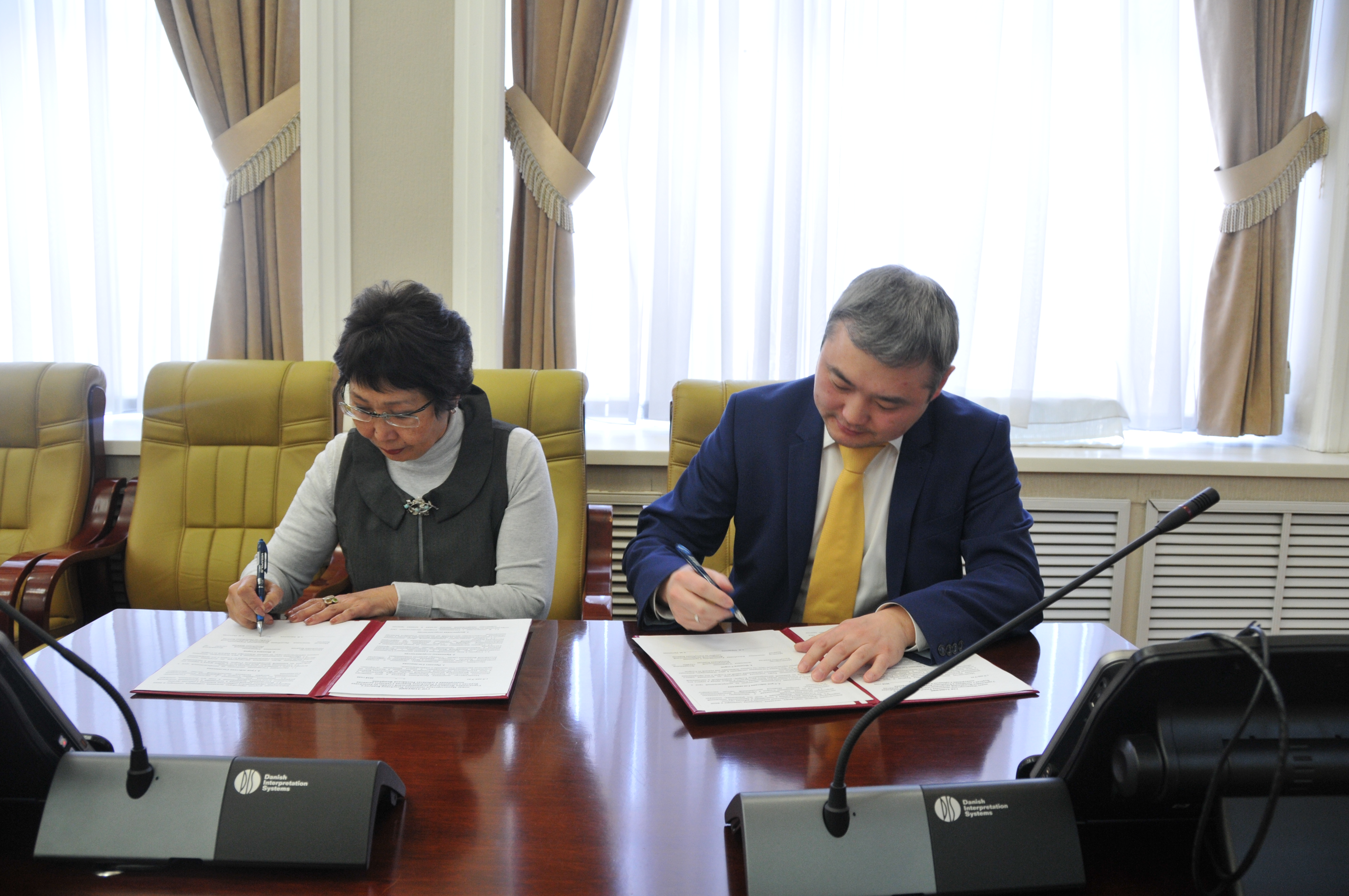 Соглашение является оформлением уже достигнутого уровня взаимодействия между Министерством экономики Республики Бурятия и Бурятским УФАС, которое началось еще в 2015 году,  с принятием Правительством Российской Федерации Стандарта развития конкуренции в субъектах РФ. Соглашением направлено на сотрудничество по следующим направлениям:- осуществление анализа лучших и худших практик развития конкуренции на региональном и муниципальном уровне;- формирование систематизированного свода лучших практик развития конкуренции на региональном и муниципальном уровне;- формирование систематизированного свода худших практик, препятствующих развитию конкуренции на региональном и муниципальном уровне;- разработку механизма распространения лучших практик развития конкуренции и искоренения худших практик;- осуществление подготовки предложений и рекомендаций по реализации Стандарта развития конкуренции на региональном и муниципальном уровне;- формирование механизма мониторинга внедрения Стандарта развития конкуренции на территории Республики Бурятия.2) 30 июля Глава Республики Бурятия А.С. Цыденов и заместитель руководителя Федеральной антимонопольной службы России А.Н. Голомолзин подписали Соглашение об организации взаимодействия в осуществлении мероприятий, направленных на активное содействие развитию конкуренции в Республике Бурятия. По соглашению стороны будут взаимодействовать в сфере развития и защиты конкуренции, создания условий для эффективного функционирования товарных рынков, реализации государственной политики по развитию конкуренции в Республике Бурятия, повышения инвестиционной активности, повышения уровня конкуренции в государственных, муниципальных и корпоративных закупках, повышения информационной открытости деятельности органов исполнительной власти и местного самоуправления, соблюдения антимонопольного законодательства, законодательства в сфере деятельности субъектов естественных монополий, в сфере государственного регулирования цен (тарифов) на товары (услуги) и содействия внедрению на территории Республики Бурятия Стандарта развития конкуренции в субъектах Российской Федерации. Для этого Управление ФАС по Республики Бурятия и Министерство экономики Республики Бурятия будут проводить взаимные консультации, рабочие встречи и тематические семинары.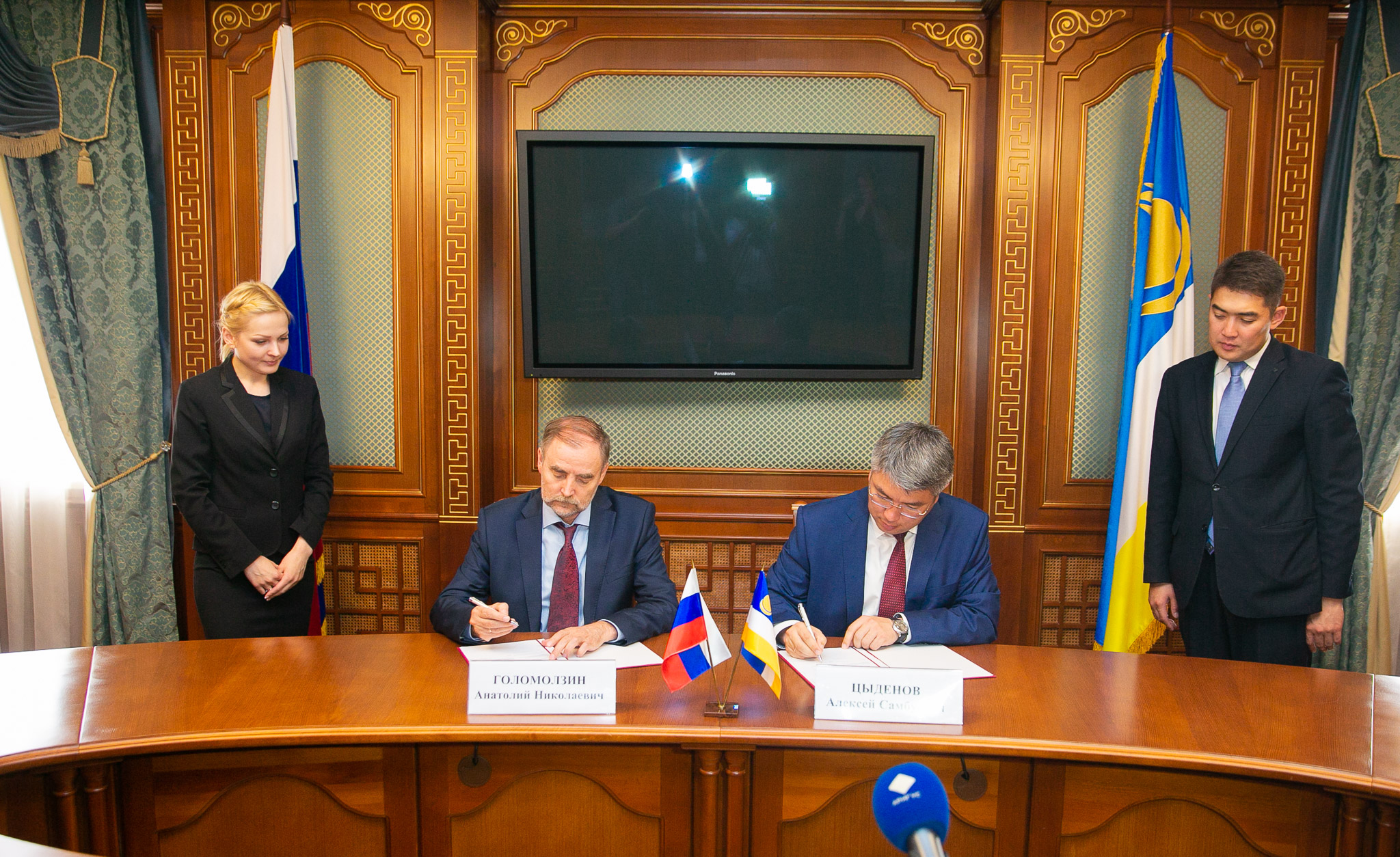 3.1.7. Создание механизмов общественного контроля за деятельностью естественных монополийРеализация механизмов общественного контроля за деятельностью субъектов естественных монополий осуществляется с участием коллегиальных органов:- Межотраслевого Совета потребителей по вопросу деятельности субъектов естественных монополий при Главе Республики Бурятия (Указ Главы Республики Бурятия от 19 ноября 2014 года №198) (приложение 13),-Экспертного совета по рассмотрению вопросов в сфере государственного регулирования цен (тарифов), положение и состав которого утверждены приказом РСТ РБ от 23.12.2013 №80.-Общественного совета при Республиканской службе по тарифам Республики Бурятия (далее - Общественный совет), положение и состав которого утверждены приказами РСТ РБ от 04.03.2014 №10, 28.04.2014 №28.В течение 2018 года было проведено:- 2 заседания Межотраслевого Совета потребителей по вопросу деятельности субъектов естественных монополий при Главе Республики Бурятия;-  2 заседания Экспертного совета по рассмотрению вопросов в сфере государственного регулирования цен (тарифов);- 4 заседания Общественного совета при РСТ РБ.Детальная информация о рассмотренных вопросах представлена в приложении. 3.2. Итоги реализации мероприятий (кроме мероприятий Стандарта): региональных «дорожных карт», государственных и государственных целевых программ по развитию конкуренции, либо включающих меры по развитию конкуренции (в случае наличия таких «дорожных карт» и программ)В 2018 году Правительством Республики проводились следующие мероприятия, направленные на развитие конкуренции на товарных рынках:1) в сфере малого предпринимательства:Главное событие для предпринимателей этого года - открытие Центра предпринимательства «Мой бизнес», который открыт в Улан-Удэ в рамках Нацпроекта «Малый бизнес и поддержка индивидуальной предпринимательской инициативы». Теперь предприниматели республики могут в одном месте получить более 50 различных услуг в режиме «одного окна». Суть работы центра «Мой бизнес» заключается в помощи предпринимателю, либо физическому лицу на всех этапах жизненного цикла проекта: от идеи или поддержки уже устойчивого проекта или поиска возможных инвесторов с выходом на зарубежные рынки. Планируется, что центр станет своеобразным «проводником» предпринимателей не только для региональных мер поддержки, но и федеральных. Здесь также можно будет получить консультацию и подать заявку для участия в программах Корпорации МСП, Российского экспортного центра, Фонда развития Дальнего Востока, Фонда содействия инновациям, что позволит достигнуть синергетического эффекта при поддержке субъектов МСП. 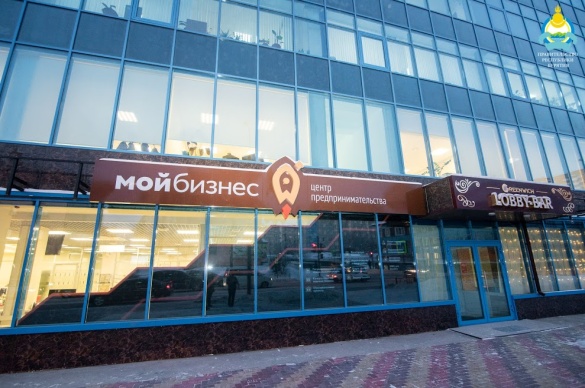 2) в сфере услуг дополнительного образования детей:В рамках Всероссийского марафона «кванториумов» в Улан-Удэ открылся детский технопарк «Кванториум», который на сегодняшний день стал один из самых больших в двух федеральных округах – Сибирском и Дальневосточном. Площадь детского технопарка составляет почти полторы тысячи квадратных метров.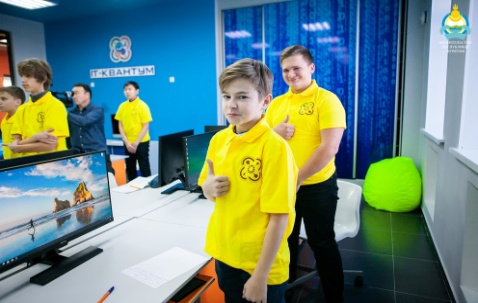 Сегодня первый технопарк Бурятии может бесплатно принимать до 800 детей. На сегодняшний день также подписано трёхстороннее Соглашение о сотрудничестве между Правительством РБ, ФГАУ «Фонд новых форм развития образования» и АО «Улан-Удэнский Авиационный завод» о взаимодействии в развитии аэроквантума детского технопарка. Отметим, что «УУАЗ» стал одним из первых партнеров «Кванториума». В планах организаторов привлечь и другие предприятия республики.На базе «Кванториума» пока реализуется шесть квантумов: робо (робототехника и системы управления), авто (создание беспилотных транспортных средств и ядро технопарка), IT (операционные системы, сети и программное обеспечение), аэро (проекты, связанные с беспилотными летательными аппаратами), VR (разработка мобильных приложений и программ по визуализации предметов и ситуаций), а также хай-тек - это «ядром технопарка». В него входят две мастерские с 3D-принтерами и сканерами, оборудованием для лазерной резки, станками с числовым программным управлением, где дети могут разрабатывать инновационные проекты.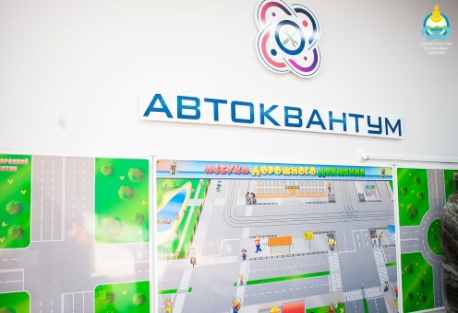 В «Кванториуме» работает лекторий, коворкинг, интерактивный музей, кабинет кванто-шахмат и английского языка. В здании созданы условия для безбарьерной среды. Все занятия бесплатны, однако отбор детей для занятий проходит на конкурсной основе.3) рынок медицинских услуг: В г. Улан-Удэ открыт новый перинатальный центр.  Строительство семиэтажного Перинатального центра на 120 мест велось с 2014 года в рамках Федеральная программа «Модернизация здравоохранения РБ на 2011-2017 гг.».  Соглашение о возведении объекта в Улан-Удэ было подписали Правительство республики и заказчик - ГК «Ростех».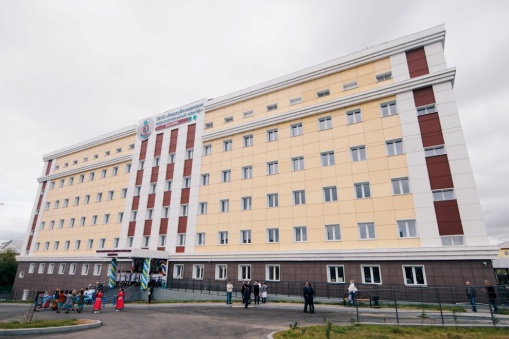 В пяти корпусах размещены перинатальный центр на 120 коек, акушерский стационар, неонатологический стационар и консультативно-диагностическое отделение на 100 посещений в смену.  Медучреждение оснащено высокотехнологичным медицинским оборудованием и аппаратурой. В частности, установлена современная вентиляция с фильтрами высокой эффективности, очищающими воздух от различных примесей, бактерий и обеспечивающими обеззараживание. В родовом отделении расположены 11 индивидуальных родовых палат, где созданы все условия для рожениц и новорожденных, а также для сопровождающих, которые могут присутствовать на родах. Одним из наиболее оснащенных отделений является отделение реанимации и интенсивной терапии новорожденных, родившихся с экстремально низкой массой тела и в тяжелом состоянии. Модуль интенсивной терапии одного новорожденного выглядит как центр управления – консоль с мониторирующей техникой, аппаратурой для дыхательной поддержки, устройствами для проведения лекарственной терапии. На подготовку и переподготовку кадров в части укомплектования медицинским персоналом из средств бюджета Бурятии было выделено 20 млн. рублей. Обучение прошли 233 медицинских работника, в том числе 154 врача и 79 средних медицинских работника.4) рынок электроэнергетики: Первая в Бурятии автономная гибридная электростанция заработала в местности «Ара-Харлун» Бичурского района, где ранее не было централизованного электроснабжения. Фермерское хозяйство получило электричество от установки, которая работает от солнечной энергии и дизтоплива. Такие установки планируется установить в удаленных селах, фермерских хозяйствах и животноводческих стоянках республики.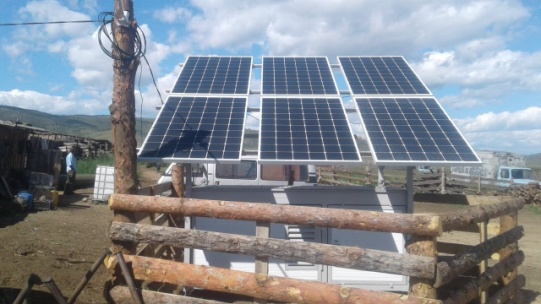 Установку фермеру выделила ГК «Хевел». В рамках соглашения с Правительством Бурятии компанией рассматривается возможность строительства автономных гибридных энергоустановок (АГЭУ) в удаленных районах республики. Пилотный проект реализуется в местности «Ара-Харлун» возле села Билютай в Бичурском районе, где в фермерском хозяйстве специалисты ГК «Хевел» смонтировали автономную гибридную электростанцию мощностью 10 кВт.Фермер Тулкимбек Эрматов более 10 лет занимается разведением коней, крупного и мелкого рогатого скота, птицы - только овец более 2500 голов. За первый месяц тестовой эксплуатации установка выработала более 100 кВт*ч, полностью обеспечив потребность фермера в электроэнергии. При этом 83% электроэнергии было выработано за счёт солнечных модулей и накопителя энергии без расхода дизельного топлива.Солнечно-дизельная энергоустановка состоит из 6 гетероструктурных солнечных модулей, аккумуляторной батареи емкостью 9,6 кВт*ч, дизельного электрогенератора и инвертора. Для эффективной работы в течение всего года в комплекте также предусмотрен утепленный контейнер, одновременно являющийся основой опорной конструкции для солнечных модулей.5) рынок мяса и мясной продкции:  мясная отрасль является ведущей среди предприятий пищевой и перерабатывающей промышленности, ее удельный вес в общем объеме производства продуктов питания составляет около 70%.Одним их ведущих предприятий отрасли республики является ООО « ПЗ «Николаевский», которое входит в Агрохолдинг «Николаевский» и занимается производством и убоем свиней. Удельный вес предприятия среди производителей мяса и субпродуктов 1 категории Республики Бурятия составляет 9,5%, по производству свинины -12,8%. Предприятие уделяет большое внимание повышению качества свинины. В 2017году свинокомплекс заменил поголовья стада с Ирландской породы свиней на Канадскую, более продуктивную, также проведена модернизация производства, приобретено современной оборудование в цех убоя свиней.В текущем году Минсельхозпродом Республики Бурятия в рамках порядков предоставления субсидий из республиканского бюджета на поддержку агропромышленного комплекса Республики Бурятия ООО «ПЗ «Николаевский» оказана государственная поддержка на возмещение части затрат на приобретение технологического оборудования для убоя и первичной переработки скота.Охлажденное мясо свинины ООО «ПЗ «Николаевский» поступает на переработку на ООО «Эко Фуд», которое также входит в Агрохолдинг «Николаевский» и занимающееся переработкой мяса и в фирменную торговую сеть магазинов «Николаевский».6) рынок услуг жилищно-коммунальное хозяйства: В «Школе грамотного потребителя» начались уроки по ЖКХ. Сколько раз нужно менять песок в песочнице? Можно ли в доме размещать стоматологию с рентген-кабинетом? Чем мы владеем в многоквартирном доме? Ответы на эти и многие другие вопросы вы можете получить, став слушателем «Школы грамотного потребителя ЖКХ», которая действует при «Агентстве Жилстройкомэнерго» Бурятии.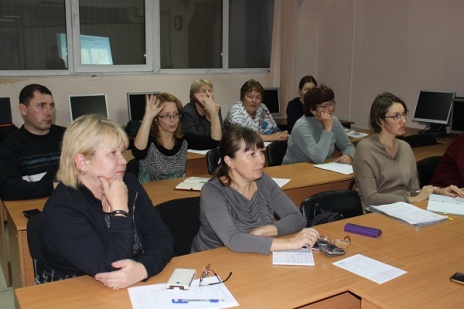 В школе набран очередной курс слушателей и начались занятия. Ученики - обычные горожане, которым не безразлично, что происходит в их дворе, доме.На первом занятии эксперты школы рассказали, что такое многоквартирный дом, какие права и обязанности есть у жильцов, что в многоквартирном доме является общим имуществом, а что – личным. Например, слушатели школы узнали, что места на подземных парковках в многоквартирных домах являются отдельными объектами недвижимости.О школе жители Улан-Удэ узнают от соседей, членов советов домов, которые уже прошли уроки жилищной грамотности. Кто-то узнает о ней из интернета, пытаясь найти ответы на вопросы о ЖКХ. Уроки проходят по мере наполняемости групп по вторникам и четвергам с 17.00 до 19.00 по адресу: г. Улан-Удэ, ул. Бабушкина, 14 а, офис 26. После обучения все слушатели получают сертификаты о том, что прошли начальный курс «Школы грамотного потребителя ЖКХ». Занятия для всех бесплатные.3.3. Практика Бурятского Управления антимонопольной службы РоссииВ рамках осуществления контроля за соблюдением на территории Республики Бурятия антимонопольного законодательства в 2017 году  Бурятским  УФАС России рассмотрено 329 заявлений о признаках нарушения Федерального закона от 26.07.2006 №135-ФЗ «О защите конкуренции», выявлено 20  нарушений.Наибольшее количество заявлений о признаках нарушения антимонопольного законодательства поступило по таким сферам деятельности, как: электроснабжение и жилищно-коммунальное хозяйство (граф. 40).График 40Структура количества заявлений о признаках нарушения антимонопольного законодательства, поступивших в Бурятское УФАС России,  по сферам деятельности в 2018 году, %Наибольшее количество нарушений антимонопольного законодательства Бурятским УФАС России выявлено по таким сферам деятельности, как торговля, общественное питание, бытовое обслуживание. При осуществлении контроля за соблюдением Федерального закона от 26.07.2006 № 135-ФЗ «О защите конкуренции» Бурятским УФАС России в действиях органов власти выявлено 4 нарушений статьи 17 № 135-ФЗ (антимонопольные требования к торгам, запросам котировок в части: а) координации деятельности участников торгов, запроса котировок; б) создания преимущественных условий участия в торгах, запросе котировок; в) необоснованного ограничения доступа к участию в торгах, запросе котировок).4. Оценка эффективности реализованных системных мер по развитию конкуренцииВ 2018 году в Республике Бурятия осуществлялась реализация следующих системных мероприятий, направленных на развитие конкуренции:4.1. Мероприятия, направленные на устранение избыточного государственного регулирования и снижение административных барьеровВо исполнение Указа Президента Российской Федерации от 7 мая 2012 года № 601 «Об основных направлениях совершенствования системы государственного управления» и на основании Закона Республики Бурятия № 216-V «Об оценке регулирующего воздействия проектов нормативных правовых актов и экспертизы нормативных правовых актов Республики Бурятия» с 1 января 2014 года в процесс нормотворческой деятельности органов исполнительной власти Республики Бурятия введен институт оценки регулирующего воздействия (далее – ОРВ).Процедура ОРВ заключается в анализе проблем и целей государственного регулирования, выявлении альтернативных вариантов их достижения, а также определении связанных с ними выгод и издержек, подвергающихся воздействию государственного регулирования, для выбора наиболее эффективного варианта государственного регулирования.Уполномоченным за проведение процедуры оценки регулирующего воздействия определено Министерство экономики Республики Бурятия. Проведение оценки регулирующего воздействия состоит из следующих этапов:1) разработка проекта акта и его публичное обсуждение;2) составление сводного отчета о проведении оценки регулирующего воздействия;3) подготовка заключения Министерством экономики Республики Бурятия об оценке регулирующего воздействия. Разработчики направляют уведомление о начале процедуры ОРВ с проектом акта НПА в адрес Министерства экономики;Министерство экономики РБ размещает уведомление и проект акта НПА на портале органов государственной власти Республики Бурятия в разделе «Оценка регулирующего воздействия» и направляет эти материалы экспертной группе. Срок публичных обсуждений – 7 календарных дней;Разработчики (ИОГВ) проводят публичные обсуждения с заинтересованными группами – общественные советы при ИОГВ, группы предпринимательского сообщества на кого направлено регулирование. Готовит сводный отчет и направляет в адрес Министерства. Поступившие предложения и замечания разработчик либо должен учесть, либо обосновать причину отказа от учета предложений и замечаний;Министерство экономики готовит заключение об ОРВ и направляет разработчику (ИОГВ) в котором делаются выводы о соблюдения процедуры ОРВ и об обоснованности правового регулирования. В случае отрицательного заключения об ОРВ разногласия снимаются в установленном Регламентом Правительства РБ порядке.Основной задачей оценки регулирующего воздействия – является выявление в нормативных правовых актах, которые разрабатывают министерства и ведомства, положений, вводящих избыточные административные и иные ограничения и обязанности для предпринимательского сообщества. В 2018 году по результатам ОРВ из 72 проекта 5 проектов получили отрицательные заключения, в том числе по замечаниям предпринимателей и были направлены на доработку.В октябре 2018 года министерство подготовило заключение на проект постановления Правительства Республики Бурятия «О внесении изменений в постановление Правительства Республики Бурятия от 05.08.2010 № 327 «О мерах по реализации Закона Республики Бурятия «Об организации деятельности пунктов приема и отгрузки древесины на территории Республики Бурятия».Проектом акта предусматривалось ввести при предоставлении документов для постановки пункта или лица на учет дополнительную обязанность по согласованию карты постановки на учет пункта или лица с органами местного самоуправления районов и городов, на территории которых расположен пункт приема и отгрузки древесины. Однако ни федеральным законодательством и ни законодательством Республики Бурятия у органов местного самоуправления отсутствуют полномочия по согласованию карты постановки на учет пункта или лица. И так как уполномоченным исполнительным органом государственной власти Республики Бурятия, обеспечивающим постановку на учет и снятие с учета пунктов приема и отгрузки древесины, юридических лиц и индивидуальных предпринимателей, осуществляющих прием и отгрузку древесины на территории Республики Бурятия, является Министерство природных ресурсов Республики Бурятия Министерством экономики дано отрицательное заключение и рекомендовано силами уполномоченного органа.В целях привлечения к процедуре ОРВ экспертов, представителей бизнес-сообщества Министерством экономики Республики Бурятия в 2017 году заключены соглашения о взаимодействии с Бурятским региональным отделением Деловой Россией и Бурятским региональным отделением Опорой России и перезаключены с региональной общественной организацией Союз промышленников и предпринимателей Республики Бурятия и Торгово-промышленной палатой Республики Бурятия. К обсуждению всех проектов привлекаются Уполномоченный по защите прав предпринимателей в Республике Бурятия, представители Общественного палаты Республики Бурятия и Общероссийского народного фронта в Республике Бурятия.Оценка регулирующего воздействия уникальная процедура, дающая бизнесу возможность участия в: принятии правовых актов; оценке воздействия правовых актов на соответствующие правоотношения.Действенный инструмент донесения до органов власти позиции субъектов предпринимательской и инвестиционной деятельности. В рамках оценки регулирующего воздействия Минэкономразвития России организована работа по проведению оценки проектов актов на предмет их влияния на социально-экономическое развитие и расходные обязательства субъектов Российской Федерации.На Информационном портале об Оценке регулирующего воздействия (http://orv.gov.ru/) создан новый раздел «ОРФ федеральных инициатив», в котором размещается краткая информация по проектам актов, затрагивающих интересы региональных органов власти, а также приводящих к возникновению дополнительных расходов субъектов Российской Федерации.Единым порталом для проектов актов, оказывающих влияние  расходные обязательства регионов является regulation.gov.ru  4.2. Мероприятия, направленные на совершенствование процессов управления имуществом В 2018 году ГБУ «Центр информационных технологий» разработан и внедрен модуль «Имущественная поддержка малого и среднего бизнеса» к Информационной системе Геопортал Республики Бурятия. При помощи этого модуля предприниматели, желающие продать или сдать в аренду коммерческую недвижимость, могут в открытом доступе разместить на Геопортале информацию о продаже или сдаче в аренду имущества, указав его координаты. Кроме того имеется возможность прикрепления дополнительных сведений о предлагаемой недвижимости в виде фотографий или видеоролика.Предприниматели, желающие купить или снять в аренду коммерческую недвижимость, могут осуществить поиск такого имущества на Геопортале и ознакомиться с дополнительной информацией, размещенной собственником в виде фотографий или видеоролика.Размещение информации и доступ к ней осуществляется бесплатно.Переход на данный модуль осуществляются через стартовую страницу Геопортала. 4.3 Мероприятия, направленные на повышение мобильности трудовых ресурсов с целью повышения эффективности трудаВ настоящее время на постоянной основе функционирует информационно-аналитическая система Общероссийская база вакансий Портала «Работа в России». Он создан для того, чтобы помочь гражданам найти работу как по месту их проживания, так и в любом российском регионе, а работодателям - работников. На портале «Работа в России» собраны вакансии от центров занятости населения, напрямую от работодателей, а также с различных Интернет-ресурсов по поиску и подбору работы. Количество вакансий  увеличиваются с каждым днем. В данный момент по республике в банке вакансий зарегистрировано более 10 тыс. вакансий.Соискатели могут подписаться и получать по рассылке подходящие им вакансии. Работодатели могут не только разместить имеющиеся у них вакансии, но и самостоятельно осуществлять поиск и подбор персонала, просматривая размещенные на портале резюме. Чтобы самостоятельно разместить резюме или вакансию, необходимо пройти регистрацию. Вход на портал возможен также при вводе данных на портале Госуслуг.За 2018 год количество  информационных материалов о портале, размещенных в СМИ - 221, в том числе печатных - 68, на телевидении - 13, в сети Интернет - 140. Тираж раздаточных материалов составил  9937 ед.  Публичное информирование осуществлялось посредством выступлений на телевидении, радио, брифингах, ярмарках вакансий и учебных мест и других массовых мероприятий. Информация о деятельности службы занятости представлялась в информационных залах, также на информационных стендах, электронных табло в помещениях органов службы занятости населения, и на стендах муниципальных образований районов республики, терминалах самостоятельного поиска работы, в средствах массовой информации, на Официальном сайте Агентства занятости и социальных сетях (В Контакте, Фэйсбук, Одноклассники),  также в информационно-справочных материалах, МФЦ республики.Всего оформлено порядка 600 информационных стендов, где размещена подробная информация об услугах, предоставляемых службой занятости и Общероссийского портала «Работа в России». Кроме того, функционируют баннеры Общероссийской базы вакансий портала "Работа в России" на сайтах 23 Муниципальных образований Республики Бурятия, органов исполнительной власти: Правительства Республики Бурятия, Министерства экономики Республики Бурятия, Агентства занятости и МФЦ по РБ.Также для граждан информирование по данному порталу проводится  на ярмарках вакансий рабочих и учебных мест.5. Примеры эффективных действий региональных органов власти по развитию конкуренции в Республике БурятияВ целях снижения административных и финансовых барьеров, создания условий для развития конкурентной среды в Республике Бурятия действуют следующие нормативно-правовые акты:1. В рамках Закона Республики Бурятия от 08.05.2009 № 868-IV «О государственной поддержке инвестиционной деятельности на территории Республики Бурятия» (далее - Закон) государственная поддержка осуществляется исключительно на конкурсной основе при условии заключения инвестиционного соглашения между Правительством Республики Бурятия и инвестором.Законом определены основные формы государственной поддержки инвесторов, обеспечивающие режим наибольшего благоприятствования инвестиционной деятельности:1. Налоговые льготы:- освобождение от уплаты налога на имущество сроком на 5 лет по имуществу, созданному в рамках проекта и поставленному на учет после даты заключения инвестиционного соглашения;- установление пониженных ставок налога на прибыль организаций, зачисляемого в республиканский бюджет:13,5 % - в течение первых тех лет;14,0 % - в четвертом году;14,5% - в пятом году;16 % - в шестом году.2. Государственные гарантии Республики Бурятия в соответствии с Регламентом предоставления государственных гарантий, утвержденным постановлением Правительства Республики Бурятия от 11.12.2008 № 528. В объем обязательств Правительства Республики Бурятия включаются только обязательства юридического лица по уплате основного долга. Обязательно наличие 100 % обеспечения на сумму гарантии.3. Субсидии на компенсацию процентной ставки по кредитам, привлеченным на реализацию проектов.Предоставление субсидий осуществляется в соответствии с Порядком,  утвержденным постановлением Правительства Республики Бурятия от 21.02.2008 № 77. Субсидии предоставляются инвестору на безвозмездной и безвозвратной основе на компенсацию 70 % платы за пользование кредитом коммерческого банка, полученного на реализацию инвестиционного проекта, но не более 4/5 ставки рефинансирования Центрального банка Российской Федерации, действующей на дату заключения кредитного договора.2. В рамках Государственной программы Республики Бурятия «Развитие промышленности, малого и среднего предпринимательства и торговли, утвержденной постановлением Правительства Республики Бурятия от 28 марта 2013 г. № 151 в 2018 году Республиканским бизнес-инкубатором реализовывалась акселерационная программа «Республика» (охват – более 100 предпринимателей), нацеленная на подготовку к коммерциализации инновационных проектов. Наглядным результатом этой работы является проведение в апреле т.г. в г. Улан-Удэ Фондом Сколково Регионального этапа Startup Tour «Открытые инновации», по итогам которого определены 9 победителей. Все победители получили возможность принять участие  в финале  крупнейшей стартап-конференции Восточной Европы Startup Village 2018. Один из проектов (3D-принтер для печати металлическими материалами), получил грант в размере 2 млн. рублей на дальнейшее развитие. Проект New Skin (аналог человеческой кожи) занял третье место среди разработок в сфере биотехнологий). В целях развития инновационных производств в 2018 г. в соответствии с проведен конкурсный отбор «Лучший инновационный проект», по итогам которого определены 2 победителя: ООО «Биэйр системы» с проектом «Биэйр системы - разработка и выпуск оборудования для очистки сточных вод» (размер субсидии составил 5,0 млн. рублей) и ООО «МИП Байкальский центр биотехнологий» с проектом «Создание биополимерных матриц для регенеративного тканегенеза» (размер субсидии составил 9,9 млн.рублей). 3. В рамках Государственной программы Республики Бурятия «Развитие промышленности, малого и среднего предпринимательства и торговли, утвержденной постановлением Правительства Республики Бурятия от 28 марта 2013 г. № 151  в 2018 году в Республике Бурятия государственную поддержку получили 463 субъекта малого и среднего предпринимательства (в 2017 году – 379). Общий объем господдержки малого бизнеса составил 667,3 млн. рублей. Субсидии предоставлялись на возмещение части затрат, связанных с приобретением оборудования, лизинг-гранты, микрозаймы и предоставление поручительства по кредитам. Размер субсидий варьируется от 22 тыс. рублей до 3,7 млн. рублей. Средства выделены из федерального и республиканского бюджетов через Минпромторг РБ и местную инфраструктуру поддержки бизнеса: Гарантийный фонд РБ, Фонд поддержки малого предпринимательства РБ и муниципальные фонды.По предварительной оценке, налоговые отчисления от малого бизнеса за 2018 год составят более 2 млрд. рублей (в 2017 году - 1,8 млрд. рублей). Вклад сектора малого и среднего предпринимательства в валовом региональном продукте республики составляет 22,8%.В 2019 году в регионе планируется увеличить количество получателей всех видов поддержки в 2,5 раза и численность занятых в сфере малого и среднего предпринимательства. Основной упор будет сделан на реализацию мероприятий национального проекта «Малое и среднее предпринимательство и поддержка индивидуальной предпринимательской инициативы», разработанного для исполнения майских указов Президента РФ.В Республике Бурятия зарегистрировано  28,6 тыс. субъектов малого и среднего предпринимательства (в 2017 году – 28,0 тыс. СМП). На предприятиях работают 78,7 тысяч человек, это 18,9% от общей численности занятых в экономике. 6. Деятельность органов местного самоуправления Республики Бурятия по развитию конкуренции за отчетный периодВ рамках реализации в Республике Бурятия требований Стандарта развития конкуренции в 2018 году Уполномоченным органом по развитию конкуренции в постоянном режиме оказывает консультационную и методическую помощь муниципальным образованиям – в  том числе по разработке нормативных актов, по определению приоритетных и социально-значимых рынков и проведению мониторингов состояния и конкурентной среды на рынках товаров и услуг.  В 2018 году в рамках исполнения пункта 2 «в» перечня поручений Президента Российской Федерации по итогам Государственного совета по вопросу развития конкуренции от 15.05.2018 №Пр-817Г в Республике Бурятия  разработан Порядок формирования ежегодного рейтинга органов местного самоуправления (городских округов и муниципальных районов), в части их деятельности по содействию развитию конкуренции в Республике Бурятия (далее Порядок). Рейтинг проводится ежегодно до 1 мая года следующего за отчетным, на основании Перечня показателей и критериев для оценки деятельности органов местного самоуправления (городского округа и муниципальных районов) по содействию развитию конкуренции в Республике Бурятия, (приложение 13).Перечень показателей включает 2 раздела:1) «Показатели оценки реализации положений Стандарта развития конкуренции», которые сформированы на основании распоряжения Правительства РФ от 05.09.2-15 №1738-р;2) Достижение показателей оценки развития конкуренции, перечень которых сформирован на основании предложений отраслевых министерств и ведомств и органов местного самоуправления. Таким образом, результаты рейтинга за 2018 году будут подведены к 1 мая 2019 года. Информация, о реализации положений Стандарта в муниципальных образованиях размещена в открытом доступе в сети «Интернет»:7. Выводы и планируемые действия7.1. Итоговые выводы о состоянии конкуренции в регионеОсновной аспект в развитии республики – это повышение потенциала региона и его конкурентоспособности. Неотъемлемой частью данного процесса является создание условий для развития конкуренции на товарных рынках.Развитию конкуренции в регионе способствуют мероприятия, реализуемые в рамках отраслевых государственных программ, в соответствии с действующим законодательством в данных сферах.Необходимо отметить, что результаты проведенных опросов и мониторингов свидетельствуют о том, что представители бизнес-сообщества в целом позитивно оценивают состояние конкурентной среды в республике. По мнению большинства респондентов, уровень конкуренции в регионе находится на высоком уровне: более 40% респондентов ответили, что  ведут бизнес в условиях умеренной конкуренции (для сохранения рыночной позиции бизнеса необходимо регулярно предпринимать меры по повышению конкурентоспособности продукции/ работ/ услуг.), а 29 % опрошенных отметили, что работают в условиях высокой или очень высокой конкуренции. При этом 29,5% опрошенных указали на наличие большого количества конкурентов, 28,5 % - не менее 4 конкурентов аналогичной сферы бизнеса. Причем за последние 3 года почти половина респондентов отмечает увеличение конкурентов, и около четверти респондентов отметили, что количество конкурентов не изменилось. Важнейшим фактором снижения конкурентоспособности организаций выступают высокие административные барьеры, возникающие вследствие невыполнения надлежащих функций государственными органами, а также слабости и неэффективности структур государственного регулирования и контроля. Каждый четвертый респондент указывает на отсутствие административных барьеров, а каждый пятый считает, что административные барьеры есть, но они преодолимы без существенных затрат. При этом 14,4 % респондентов не смогли точно определить характер административных барьеров на рынке. Среди основных административных барьеров предпринимательское сообщество указывает на высокие налоги и обязательные отчисления (54%), 32,2% - на нестабильность российского законодательства, регулирующего предпринимательскую деятельность, 19,3% - сложность получения доступа к земельным участкам. При этом, почти 20% опрошенных считает, что административные барьеры в регионе отсутствуют.  По вопросам преодоления административных барьеров оценка предпринимателями тенденций последних 3-х лет показывает, что бизнесу стало проще преодолевать административные барьеры, чем раньше (20,7%), уровень и количество административных барьеров не изменилось считает  - 20,4%, а административные барьеры отсутствуют как и ранее – 8,5%. Что касается отношения органов власти? Основная доля респондентов считает,  что органы власти помогаю своими действиями.  И только 9,6% считает, что органы власти ничего не предпринимают. Анализ факторов, ограничивающих деловую активность организаций розничной торговли, свидетельствует о понижении в IV квартале 2018 года по сравнению с IV кварталом 2017 года распространенности таких факторов, как «высокий уровень налогов» (с 52 % до 57 %), сохранился на уровне прошлого года «недостаток финансовых средств» (29 %). Отмечается повышение распространенности таких факторов, как «высокая конкуренция со стороны других организаций розничной торговли» (с 67% до 86 %). Индекс предпринимательской уверенности, характеризующий деловую  активность организаций розничной торговли, понизился с 3,2 процентных пунктов в IV квартале 2017 года до 1,6 процентных пунктов в IV квартале 2018 года. При этом среди факторов, сдерживающих деятельность строительных организаций в обследуемом периоде 50% респондентов констатировали  «высокий уровень налогов», 36 % - «недостаток заказов на работы», 34 %  - «неплатежеспособность заказчиков», 31 % - «конкуренция со стороны других строительных фирм», 30 % - «недостаток финансирования»,  28 % - «высокий процент коммерческого  кредита».Несмотря на достаточно ограниченный круг обследуемых видов деятельности, результаты достаточно информативны и служат важным индикатором для принятия управленческих решений.Вместе с тем в полной мере оценить состояние конкурентной среды в регионе не представляется возможным (это показывает и проведенная работа по внедрению Стандарта развития конкуренции), так как:- отсутствует единая методика, позволяющая оценить уровень развития конкуренции в регионе. Существующие подходы к оценке рынков (международная методика «Инструментарий для оценки воздействия на конкуренцию», разработанная Организацией экономического сотрудничества и развития) практически неприменимы для регионов России, в частности для Республики Бурятия, так как трудозатратны и несовместимы с действующими методическими подходами; - большинство участников процесса по внедрению Стандарта развития конкуренции в республике (органы исполнительной власти, общественные организации и др.) не имеют достаточного уровня компетенции в данном вопросе и зачастую развитие конкуренции отождествляют с уровнем социально-экономического  развития региона;- объем статистической информации недостаточен для оценки конкуренции на товарных рынках региона. Расширение перечня предоставляемой органами статистики информации возможно только за счет дополнительных затрат из республиканского бюджета. Исходя из этого, требуется проведение дополнительной обучающей работы, как региональных органов исполнительной власти, так и  других организаций, занимающихся вопросами развития конкуренции, в том числе при активном участии Федеральной антимонопольной службы, Министерства экономического развития Российской Федерации. 7.2. Направления развития конкуренции в Республике Бурятия на среднесрочную перспективуВ среднесрочный период в республике будет продолжена работа в рамках разработанных в соответствии с Национальным планом развития конкуренции на 2018-2020 гг., утвержденным Указом Президента РФ от 21.12.2017 №618, региональных документов. Основные векторы развития конкуренции республики на период до 2021 года обозначены в республиканской «дорожной карте» по содействию развитию конкуренции, утвержденной распоряжением Правительства РБ от 19.11.2018 №669-р, и  состоят из двух основных блоков: - направления развития по каждому из 14 приоритетных направлений развития конкуренции республики- системные мероприятия по развитию конкуренции в регионе. В соответствии с принятыми документами планируется ежеквартально проводить оценку реализации мероприятий «дорожной карты», отслеживать выполнение запланированных индикаторов, разработанных с учетом региональных особенностей. На основе результатов выполнения мероприятий «дорожной карты» и итогов мониторинга состояния конкурентной среды планируется осуществлять актуализацию «дорожной карты». Данная работа позволит выстроить прозрачную систему действий региональных органов государственной власти в части реализации эффективных мер по развитию конкуренции в интересах потребителей товаров и услуг и субъектов предпринимательской деятельности. Список приложений1. Структурные показатели состояния конкуренции в Республике Бурятия;2. Статистический бюллетень «Конъюнктура и деловая активность организаций розничной торговли в IV квартале 2018 года»; 3. Результаты опроса потребителей товаров и услуг о состоянии и развитии конкуренции за 2018 год; 4. Результаты опроса производителей товаров и услуг о состоянии и развитии конкуренции за 2018 год; 5. Результаты мониторинга потребителей товаров и услуг о состоянии и развитии конкуренции за 2018 год;6. Результаты мониторинга деятельности субъектов естественных монополий на территории Республики Бурятия за 2018 год;7. Распоряжение Правительства Республики Бурятия от 07.04.2015 №211-р;8. Постановление Правительства Республики Бурятия от 02.06. 2015 № 276;9. Протокол Республиканской комиссии по содействию развитию конкуренции от 8 декабря 2015 года №01.08-007-И8495;10. Распоряжение Правительства Республики Бурятия от 29.12. 2015 №791-р; 11. Соглашение между Министерством экономики Республики Бурятия и Бурятским УФАС о внедрении в республике Стандарта развития конкуренции в субъектах Российской Федерации; 12. Соглашение об организации взаимодействия в осуществлении мероприятий, направленных на активное содействие развитию конкуренции в Республике Бурятия;13. Указ Главы Республики Бурятия от 19 ноября 2014 года №198 «Об утверждении положения о Межотраслевом совете потребителей по вопросам деятельности субъектов естественных монополий при Главе Республики Бурятия»;14. Указ Главы Республики Бурятия от 17.12.2018 № 240 «Об утверждении порядка формирования ежегодного рейтинга муниципальных образований (городских округов и муниципальных районов) в части их деятельности по содействию развитию конкуренции в Республике Бурятия»;15. Распоряжение Правительства Республики Бурятия от 19.11.2018 №668-р «Об утверждении ключевых показателей развития конкуренции»;16. Протокол заседания Республиканской комиссией по содействию развитию конкуренции в Республике Бурятия от 01 марта 2019 г. №01.08-007-И1780/19Введение……………………………………………………………………………41. Состояние конкурентной среды в Республике Бурятия………………….……61.1. Структурные показатели состояния конкуренции в Республике Бурятия…61.2. Сведения о достижении целевых значений контрольных показателей эффективности, установленных в плане мероприятий («дорожной карте») по содействию развитию конкуренции в Республике Бурятия..................................82. Результаты опросов хозяйствующих субъектов и потребителей…………..…162.1. Обследования деловой активности предприятий……………………………162.2. Результаты анализа товарных рынков Республики Бурятия и результаты антимонопольного контроля в целях формирования перечня приоритетных и социально значимых рынков для содействия развитию конкуренции в Республике Бурятия………………………………………………..........................172.3. Результаты мониторинга состояния и развития конкурентной среды на приоритетных и социально значимых рынках Республики Бурятия……………282.3.1. Результаты опроса потребителей товаров и услуг «Удовлетворенность потребителей качеством товаров и услуг и ценовой конкуренции на рынках Республики Бурятия».................................................................................................282.3.1.1. Характеристика состояния конкуренции на социально значимых и приоритетных рынках Республики Бурятия............................................................302.3.1.2. Удовлетворенность потребителей качеством официальной информации о состоянии конкурентной среды на рынках товаров и услуг Республики Бурятия...................................................................................................442.3.2. Результаты опроса субъектов предпринимательской деятельности «Оценка состояния и развития конкурентной среды на рынках товаров и услуг Республики Бурятия»………………………………………………………..452.3.2.1. Оценка конкуренции и конкурентной среды в Республике Бурятия.......492.3.2.2. Удовлетворенность субъектов предпринимательской деятельности качеством официальной информации о состоянии конкурентной среды на рынках товаров, работ и услуг в Республике Бурятия...........................................502.3.2.3. Мониторинг наличия (отсутствия) административных барьеров в Республике Бурятия................................................................................512.3.3 Результаты мониторинга деятельности субъектов естественных монополий на территории Республики Бурятия.....................................................553. Деятельность органов власти Республики Бурятия по развитию конкуренции в регионе………………...………………………………………….663.1. Итоги реализации мероприятий по развитию конкуренции в рамках внедрения Стандарта развития конкуренции ………….………………………...663.1.1. Сведения о заключенных соглашениях (меморандумах) по внедрению Стандарта между органами исполнительной власти субъекта Российской Федерации и органами местного самоуправления663.1.2. Определение органа исполнительной власти Республики Бурятия, уполномоченного содействовать развитию конкуренции в Республике Бурятия в соответствии со Стандартом..................................................................673.1.3. Сведения о проведенных в отчетном периоде (году) обучающих мероприятиях и тренингах для органов местного самоуправления по вопросам содействия развитию конкуренции.........................................................673.1.4. Формирование коллегиального координационного или совещательного органа по вопросам содействию развитию конкуренции......................................683.1.5. Разработка и утверждение перечня приоритетных и социально значимых рынков в Республике Бурятия и соответствующей «дорожной карты»..........................................................................................................................693.1.6. Заключение соглашении о взаимодействии..................................................703.1.7. Создание механизмов общественного контроля за деятельностью естественных монополий..........................................................................................713.2. Итоги реализации мероприятий (кроме мероприятий Стандарта): региональных «дорожных карт», государственных программ по развитию конкуренции, либо включающих меры по развитию конкуренции (в случае наличия таких «дорожных карт» и программ)........................................................723.3 Практика Бурятского УФАС России. …………………………………….…...754. Оценка эффективности реализованных системных мер по развитию конкуренции…………………….…………..…………………….………………...774.1. Мероприятия, направленные на устранение избыточного государственного регулирования и снижение административных барьеров......774.2. Мероприятия, направленные на совершенствование процессов управления имуществом .........................................................................................794.3 Мероприятия, направленные на повышение мобильности трудовых ресурсов с целью повышения эффективности труда.............................................795. Примеры эффективных действий региональных органов власти по развитию конкуренции в Республике Бурятия……………...…………..……….816. Деятельность органов местного самоуправления Республики Бурятия по развитию конкуренции за отчетный период……………………………………...837. Выводы и планируемые действия………………………………………………857.1. Итоговые выводы о состоянии конкуренции в регионе …………………….857.2. Направления развития конкуренции в регионе на среднесрочную перспективу………………………………………………………………................86Список приложений…………………………..……….…….………………….....88№п.п.Наименование ПоказателяЕд. изм.Наименование рынка (направления системных мероприятий)Факт 2017 год2018 год2018 год2018 годИсточник данных для расчета Показателя№п.п.Наименование ПоказателяЕд. изм.Наименование рынка (направления системных мероприятий)Факт 2017 годПЛАНФАКТИсполнение,%Источник данных для расчета Показателя1Удельный вес численности детей частных дошкольных образовательных организаций в общей численности детей дошкольных образовательных организаций%Рынок услуг дошкольного образования4,24,24,6109,5Статистическая форма 85-К, «Электронная очередь ДОУ» - www.sad.test.govrb.ru2Численность детей в возрасте от 7 до 17 лет, проживающих на территории субъекта Российской Федерации, воспользовавшихся региональным сертификатом на отдых детей и их оздоровление (компенсацией части стоимости путевки по каждому типу организаций отдыха детей и их оздоровления, в общей численности детей этой категории, отдохнувших  в  организациях  отдыха детей и их оздоровления соответствующего типа (стационарный загородный лагерь (приоритет), лагерь с дневным пребыванием, палаточный лагерь, стационарно-оздоровительный лагерь труда и отдыха) %Рынок услуг детского отдыха и оздоровления282936,9127,2Постановление Правительства Республики Бурятия от 12 мая 2010 г. №175 «Об организации и обеспечении отдыха и оздоровления детей в Республике Бурятия»3Увеличение численности детей и молодежи в возрасте от 5 до 18 лет, проживающих на территории субъекта Российской Федерации и получающих образовательные услуги в сфере дополнительного образования в частных организациях, осуществляющих образовательную деятельность по дополнительным общеобразовательным  программам%Рынок услуг дополнительного образования детей688100,0Статистическая форма 1 -ДОП4Доля затрат на медицинскую помощь по обязательному медицинскому страхованию, оказанную негосударственными (немуниципальными) медицинскими организациями, в общих расходах на выполнение территориальной программы  обязательного медицинского страхования%Рынок  медицинских услуг9,981010,1101,0Форма 14-ф (ОМС) «Сведения о поступлении и расходовании средств ОМС медицинскими организациями», утвержденная приказом Росстата от 17.04.2014 №2585Доля негосударственных аптечных организаций, осуществляющих розничную торговлю фармацевтической продукцией, в общем количестве аптечных организаций, осуществляющих розничную торговлю фармацевтической продукцией%Рынок  медицинских услуг91926975,0Сведения из единого реестра лицензий, в том числе лицензий, выданных органами государственной власти субъектов Российской Федерации6Доля негосударственных (немуниципальных) организаций, оказывающих услуги ранней диагностики, социализации и реабилитации детей с ограниченными возможностями здоровья (в возрасте до 6 лет), в общем количестве организаций, оказывающих услуги психолого-педагогического сопровождения детей с ограниченными возможностями здоровья с раннего возраста%Рынок услуг психолого-педагогического сопровождения детей с ограниченными возможностями здоровья566100,0Данные учреждений7Доля расходов бюджета, распределяемых на конкурсной основе на финансирование деятельности организаций всех форм собственности %Рынок услуг в сфере культуры1,080,850,86101,2Закон Республики Бурятия о бюджете на текущий финансовый год и последующий плановый период, отчет о доле расходов бюджета, распределяемых на конкурсной основе8Доля управляющих организаций, подавших заявки на получение лицензии на осуществление деятельности по управлению многоквартирными домами и соответствующих лицензионным требованиям к организациям, получивших лицензию%Рынок  услуг жилищно-коммунального хозяйства100100100100,0На основании зарегистрированных заявлений соискателей лицензии, регистрация заявлений соискателей лицензий осуществляется Госстройжилнадзором9Доля объектов жилищно-коммунального хозяйства государственных и муниципальных предприятий, осуществляющих неэффективное управление, переданных частным операторам на основе концессионных соглашений, в соответствии с графиками, актуализированными на основании проведенного анализа эффективности управления%Рынок  услуг жилищно-коммунального хозяйства100100100100,0Приказ Минстроя РБ от 02.12.2014 № 032014520 «Об организации работы по проведению оценки эффективности управления муниципальными унитарными предприятиями коммунального комплекса РБ»10Объем информации, раскрываемой в соответствии с требованиями государственной информационной системы жилищно-коммунального хозяйства, об отрасли жилищно-коммунального хозяйства Российской Федерации%Рынок  услуг жилищно-коммунального хозяйства100100100100,0Сведения содержатся в системе ГИС ЖКХ dom.gosuslugi.ru  11Доля оборота розничной торговли, осуществляемой на розничных рынках и ярмарках, в структуре оборота розничной торговли%Рынок услуг розничной торговли0,20,10,1100,0Статистический бюллетень «Социально-экономическое положение РБ»№01-01-0112Доля оборота магазинов шаговой доступности (магазинов у дома) в структуре оборота розничной торговли по формам торговли (в фактически действовавших ценах) в муниципальных образованиях субъекта Российской Федерации к 2016 году - не менее 20 процентов общего оборота розничной торговли субъекта Российской Федерации%Рынок услуг розничной торговли424545100,0Ежеквартальный отчет  ОМСУ о развитии инфраструктуры розничной торговли на территории Республики Бурятия13Доля негосударственных транспортных организаций, осуществляющих перевозку пассажиров и багажа на пригородных и межмуниципальных маршрутах Республики Бурятия без предоставления льгот по проезду%Рынок услуг перевозок пассажиров наземным транспортом100100100100,0Реестр пригородных и межмуниципальных маршрутов Республики Бурятия14Доля межмуниципальных маршрутов регулярных перевозок пассажиров наземным транспортом, на которых осуществляются перевозки пассажиров негосударственными (немуниципальными) перевозчиками, в общем количестве межмуниципальных маршрутов регулярных перевозок пассажиров наземным транспортом в Республике Бурятия%Рынок услуг перевозок пассажиров наземным транспортом100100100100,0Реестр пригородных и межмуниципальных маршрутов Республики Бурятия15Доля рейсов по межмуниципальным маршрутам регулярных перевозок пассажиров наземным транспортом, осуществляемых негосударственными (немуниципальными) перевозчиками, в общем количестве рейсов  по межмуниципальным маршрутам регулярных перевозок пассажиров наземным транспортом в Республике Бурятия%Рынок услуг перевозок пассажиров наземным транспортом100100100100,0Реестр пригородных и межмуниципальных маршрутов Республики Бурятия16Доля домохозяйств, имеющих возможность пользоваться услугами проводного или мобильного широкополосного доступа к информационно-телекоммуникационной сети Интернет на скорости не менее 1 Мбик/сек, предоставляемыми не менее чем 2 операторами связи%Рынок услуг связи777100,0Данные операторов связи17Доля населения, имеющего возможность приема  10 эфирных цифровых телеканалов%Рынок услуг связи96,596,597,41100,9Данные филиала ФГП «Российская телевизионная и радиовещательная сеть»Радиотелевизионный передающий центр Республики Бурятия18Количество населенных пунктов Республики Бурятия, охваченных широкополосным доступом к сети ИнтернетЕд.Рынок услуг связи296302302100,0Информация БФ ОАО «Ростелеком», операторов мобильной связи19Доля негосударственных организаций социального обслуживания, индивидуальных предпринимателей, осуществляющих социальное обслуживание от общего числа организаций социального обслуживания в Республике Бурятия%Рынок услуг социального обслуживания21,31224,5204,2Реестр поставщиков социальных услуг, который введен с 01.01.2015 года Законом Республики Бурятия №665-V "О реализации полномочий по социальному обслуживанию граждан на территории РБ"20Удельный вес граждан пожилого возраста и инвалидов (взрослых и детей), получивших услуги в негосударственных организациях социального обслуживания, в общей численности граждан пожилого возраста и инвалидов (взрослых и детей), получивших услуги в организациях социального обслуживания всех форм собственности%Рынок услуг социального обслуживания5,857140,0Данные Министерства социальной защиты населения Республики Бурятия21Производство скота и птицы на убой в живом весе в хозяйствах всех категорийтыс. тРынок мяса и мясной продукции69,0168,761,389,2Статистический бюллетень № 10-07-12 «Производство продуктов животноводства в хозяйствах всех категорий»22Производство мяса и субпродуктов пищевых убойных животныхтыс. тРынок мяса и мясной продукции15,021117,7160,9Статистический бюллетень «09-04-02 «Основные показатели работы добывающих, обрабатывающих производств, производства и распределения электроэнергии, газа и воды в Республике Бурятия23Обеспеченность населения республики мясом и мясопродуктами собственного производства%Рынок мяса и мясной продукции67,567,56088,9Статистический бюллетень № 10-07-21 «Потребление основных продуктов питания населением Республики Бурятия».24Наличие утвержденной схемы и программы развития электроэнергетики Республики Бурятия %Рынок электроэнергетики100100100100,0Наличие нормативно-правового акта25Число участников конкурентных процедур определения поставщиков (подрядчиков, исполнителей) при осуществлении закупок для обеспечения государственных и муниципальных нуждЧисло участниковРазвитие конкуренции при осуществлении процедур государственных и муниципальных закупок, а также закупок хозяйствующих субъектов2,652,652,7101,9Региональная информационная система АИС «Госзаказ Бурятия»26Соотношение количества хозяйственных обществ, в которых прекращено участие Республики Бурятия, к количеству хозяйственных обществ с участием Республики Бурятия по состоянию на 2013 год%Совершенствование процессов управления объектами государственной собственности Республики Бурятия64,296464,29100,5Единый государственный реестр юридических лиц27Соотношение числа хозяйственных обществ, акции    (доли) которых были полностью приватизированы в 2013 - 2018 гг., к числу хозяйственных обществ с государственным участием в капитале, осуществляющих деятельность в 2013 - 2018 гг., в субъекте РФ%Совершенствование процессов управления объектами государственной собственности Республики Бурятия66,766,766,7100,0Договоры купли – продажи пакетов акции и выписки из Единого государственного реестра юридических лиц28Доля проектов нормативных актов, по которым проведена оценка регулирующего воздействия (далее – ОРВ), от общего количества принятых нормативных актов (для актов, подлежащих ОРВ)%Устранение избыточного государственного и муниципального регулирования и снижение административных барьеров100100100100,0Данные Министерства экономики РБ29Оборот продукции (услуг), производимой малыми предприятиями, в том числе микропредприятиями и индивидуальными предпринимателями, в расчете на одного человека населенияТыс.руб. Стимулирование новых предпринимательских инициатив 209,8222,1222,1100,0Статистический бюллетень  № 07-04-0930Удельный вес трудоустроенных граждан в общей численности граждан, обратившихся за содействием в поиске подходящей работы в органы службы занятости%Повышение мобильности трудовых ресурсов и эффективности труда51,74956114,3Государственный статистический  отчет Форма № 2-Т (трудоустройство)31Количество субъектов малого и среднего предпринимательства, созданных лицами в возрасте до 30 лет (включительно)Ед.Развитие механизмов поддержки технического и научно-технического творчества детей и молодежи522525100,0Отчеты по итогам исполнения государственных контрактов32Количество человек в возрасте до 30 лет (включительно), прошедших обучение по образовательным программам, направленным на приобретение навыков ведения бизнеса и создания малых и средних предприятийчел.Развитие механизмов поддержки технического и научно-технического творчества детей и молодежи592200200100,0Отчеты по итогам исполнения государственных контрактов33Количество проектов, представленных на мероприятиях по инновационному развитиюЕд. Развитие механизмов поддержки технического и научно-технического творчества детей и молодежи382390390100,0Отчеты по итогам проведения конкурса «Умник», технофестиваля «Байкал», проведения парламентских слушаний «Молодежный ресурс в развитие экономики Бурятии», научно-практических конференций ССузов и ВУЗов.34Число участвующих в региональных конкурсах Российского фонда фундаментальных исследованийЧел. Развитие механизмов практико-ориентированного (дуального образования) 135135140103,7Данные Министерства образования и науки Республики Бурятия35Наличие проектов с применением механизмов государственно-частного партнерства, в том числе посредствам заключения концессионного соглашения, в следующих сферах:Ед.Содействие развитию практики применения механизмов ГЧП, в том числе практика заключения концессионных соглашений, в социальной сфереКоличество заключенных соглашений35- социальное обслуживаниеЕд.Содействие развитию практики применения механизмов ГЧП, в том числе практика заключения концессионных соглашений, в социальной сфере111100,0Количество заключенных соглашений35- дошкольное образованиеЕд.Содействие развитию практики применения механизмов ГЧП, в том числе практика заключения концессионных соглашений, в социальной сфере111100,0Количество заключенных соглашений35- культураЕд.Содействие развитию практики применения механизмов ГЧП, в том числе практика заключения концессионных соглашений, в социальной сфере000-Количество заключенных соглашений35- детский отдых и оздоровлениеЕд.Содействие развитию практики применения механизмов ГЧП, в том числе практика заключения концессионных соглашений, в социальной сфере000-Количество заключенных соглашений35- спортЕд.Содействие развитию практики применения механизмов ГЧП, в том числе практика заключения концессионных соглашений, в социальной сфере011100,0Количество заключенных соглашений36Количество СО НКО, получивших государственную поддержкуЕд.Содействие развитию негосударственных (немуниципальных) социально ориентированных некоммерческих организаций 4219132694,7Реестр получателей господдержки СОНКО№ п.п.Место расположенияМесто расположенияСезонСезонВедомственные (РЖД)Ведомственные (РЖД)Ведомственные (РЖД)Ведомственные (РЖД)Ведомственные (РЖД)Ведомственные (РЖД)1Детский оздоровительный лагерь «Сибиряк» -Дирекции социальной сферы Восточно-Сибирской железной дороги – филиала ОАО «Российские железные дороги»Детский оздоровительный лагерь «Сибиряк» -Дирекции социальной сферы Восточно-Сибирской железной дороги – филиала ОАО «Российские железные дороги»Селенгинский район, с. Тохой, оз. Щучье, 8 кмСеленгинский район, с. Тохой, оз. Щучье, 8 кмСезонный7 спальных благоустроенных корпусов по 50 мест в каждом2Санаторий-профилакторий «Подлеморье» - структурное подразделение Дирекции социальной сферы ВСЖД - филиала ОАО «Российские железные дороги»Санаторий-профилакторий «Подлеморье» - структурное подразделение Дирекции социальной сферы ВСЖД - филиала ОАО «Российские железные дороги»город Северобайкальск, проспект 60 лет СССР,  дом 21 Агород Северобайкальск, проспект 60 лет СССР,  дом 21 АКруглогодичный, благоустроенные номера3Частное образовательное учреждение школа-интернат № 21 ОАО «РЖД»Частное образовательное учреждение школа-интернат № 21 ОАО «РЖД»Кабанский район,  п. ТанхойКабанский район,  п. ТанхойСезонный, в помещениях интернатаИныеИныеИныеИныеИныеИные4Загородный оздоровительный лагерь «Уголек»Санаторно-оздоровительный лагерь «Родник»ООО «Двенадцать месяцев»Загородный оздоровительный лагерь «Уголек»Санаторно-оздоровительный лагерь «Родник»ООО «Двенадцать месяцев»Селенгинский район, с. Тохой, оз. ЩучьеСеленгинский район, с. Тохой, оз. ЩучьеСезонный, оснащенные корпусаКруглогодичный5Лагерь «Эй-Би-Си», лагерь «Комбо» (различие в программах отдыха)Частное Учреждение Дополнительного Образования «Образовательный центр «Эй-Би-Си»Лагерь «Эй-Би-Си», лагерь «Комбо» (различие в программах отдыха)Частное Учреждение Дополнительного Образования «Образовательный центр «Эй-Би-Си»Кабанский район, в 2 км от п. Новый Энхалук,Кабанский район, в 2 км от п. Новый Энхалук,Сезонный, палаточный6Детский палаточный лагерь «Мармелад Кэмп»ООО «Мармелад»Детский палаточный лагерь «Мармелад Кэмп»ООО «Мармелад»Кабанский район, с. Старый ЭнхалукКабанский район, с. Старый ЭнхалукСезонный, палаточный7ООО «ФинТурКом»на базе ГАПОУ РБ «Республиканский многоуровневый колледж»ООО «ФинТурКом»на базе ГАПОУ РБ «Республиканский многоуровневый колледж»Кабанский район, в 400 м. от с.СухаяКабанский район, в 400 м. от с.СухаяСезонный, палаточный8Тренинг Центр ЭдельстарТренинг Центр ЭдельстарКабанский район, с. Сухая, ул. Набережная, 7Кабанский район, с. Сухая, ул. Набережная, 7Сезонный, 4 одноэтажных спальных корпусаОбщественные организацииОбщественные организацииОбщественные организацииОбщественные организацииОбщественные организацииОбщественные организации9Детский санаторно-оздоровительный лагерь «Эдельвейс»Санаторно-курортное учреждение профсоюзов Республики Бурятия «Байкалкурорт»Детский санаторно-оздоровительный лагерь «Эдельвейс»Санаторно-курортное учреждение профсоюзов Республики Бурятия «Байкалкурорт»Тункинский район, пос. Аршан, Трактовая д.74 бТункинский район, пос. Аршан, Трактовая д.74 бКруглогодичный, 2-х местные благоустроенные номера10Детский санаторно-оздоровительный лагерь «Байкальский бор»Санаторно-курортное учреждение профсоюзов Республики Бурятия «Байкалкурорт»Детский санаторно-оздоровительный лагерь «Байкальский бор»Санаторно-курортное учреждение профсоюзов Республики Бурятия «Байкалкурорт»Прибайкальский район, с.Ярцы, оз.КотокельПрибайкальский район, с.Ярцы, оз.КотокельКруглогодичный, 2-3-х местные благоустроенные номера в 5-ти этажном здании.11Детский оздоровительный лагерь «Березка» - обособленное подразделение без образования юридического лица БРО профсоюза работников здравоохранения РФ Детский оздоровительный лагерь «Березка» - обособленное подразделение без образования юридического лица БРО профсоюза работников здравоохранения РФ Республика Бурятия, Прибайкальский район, п. ИльинкаРеспублика Бурятия, Прибайкальский район, п. ИльинкаСезонный, в спальных деревянных корпусах12Детский палаточный лагерь «Драйв Кемп»Детская и молодежная физкультурно-спортивная общественная организация «Федерация Фитнес – Аэробики Иркутской Области»Детский палаточный лагерь «Драйв Кемп»Детская и молодежная физкультурно-спортивная общественная организация «Федерация Фитнес – Аэробики Иркутской Области»Кабанский район, п. Новый ЭнхалукКабанский район, п. Новый ЭнхалукСезонный, палаточный№ п.п.Наименование муниципального образованияКоличество респондентов, чел.Доля респондентов1Баргузинский район 312,6%2Баунтовский эвенкийский район534,4%3Бичурский район554,6%4Джидинский район302,5%5Еравнинский район100,8%6Заиграевский район322,7%7Закаменский район262,2%8Иволгинский район221,8%9Кабанский район947,8%10Кижингинский район312,6%11Курумканский район90,8%12Кяхтинский район302,5%13Муйский район13110,9%14Мухоршибирский район504,2%15Окинский район322,7%16Прибайкальский район302,5%17Северо-Байкальский район242,0%18Селенгинский район252,1%19Тарбагатайский район262,2%20Тункинский район14412,0%21Хоринский район776,4%22г. Северобайкальск121,0%23г .Улан-Удэ22618,8%Всего:Всего:1200100%ПараметрВариантыКол-во, чел.Доля, %1. УКАЖИТЕ ВАШ ПОЛМужской 35129,31. УКАЖИТЕ ВАШ ПОЛЖенский84970,81. УКАЖИТЕ ВАШ ПОЛВсего 12001002. УКАЖИТЕ ВАШ ВОЗРАСТДо 20 лет534,42. УКАЖИТЕ ВАШ ВОЗРАСТОт 21 года до 35 лет44136,82. УКАЖИТЕ ВАШ ВОЗРАСТОт 36 до 50 лет45638,02. УКАЖИТЕ ВАШ ВОЗРАСТСтарше 51 года25020,82. УКАЖИТЕ ВАШ ВОЗРАСТВсего 12001003. КАКОВ ВАШ СОЦИАЛЬНЫЙ СТАТУС?Работаю94478,73. КАКОВ ВАШ СОЦИАЛЬНЫЙ СТАТУС?Без работы675,63. КАКОВ ВАШ СОЦИАЛЬНЫЙ СТАТУС?Учусь/студент524,33. КАКОВ ВАШ СОЦИАЛЬНЫЙ СТАТУС?Домохозяйка (домохозяин)413,43. КАКОВ ВАШ СОЦИАЛЬНЫЙ СТАТУС?Пенсионер897,43. КАКОВ ВАШ СОЦИАЛЬНЫЙ СТАТУС?Иное70,63. КАКОВ ВАШ СОЦИАЛЬНЫЙ СТАТУС?Всего 12001004. ЕСТЬ ЛИ У ВАС ДЕТИ?Нет детей22318,64. ЕСТЬ ЛИ У ВАС ДЕТИ?1 ребенок30025,04. ЕСТЬ ЛИ У ВАС ДЕТИ?2 ребенка45638,04. ЕСТЬ ЛИ У ВАС ДЕТИ?3 и более детей22118,44. ЕСТЬ ЛИ У ВАС ДЕТИ?Всего 12001005. КАКОЕ У ВАС ОБРАЗОВАНИЯ? (пожалуйста, выберите один вариант ответа)Общее среднее13010,85. КАКОЕ У ВАС ОБРАЗОВАНИЯ? (пожалуйста, выберите один вариант ответа)Средне специальное27522,95. КАКОЕ У ВАС ОБРАЗОВАНИЯ? (пожалуйста, выберите один вариант ответа)Неполное высшее796,65. КАКОЕ У ВАС ОБРАЗОВАНИЯ? (пожалуйста, выберите один вариант ответа)Высшее70758,95. КАКОЕ У ВАС ОБРАЗОВАНИЯ? (пожалуйста, выберите один вариант ответа)Научная степень50,45. КАКОЕ У ВАС ОБРАЗОВАНИЯ? (пожалуйста, выберите один вариант ответа)Иное 40,35. КАКОЕ У ВАС ОБРАЗОВАНИЯ? (пожалуйста, выберите один вариант ответа)Всего 12001006. КАКОВ ПРИМЕРНО СРЕДНЕМЕСЯЧНЫЙ ДОХОД В РАСЧЕТЕ НА ОДНОГО ЧЛЕНА ВАШЕЙ СЕМЬИ?До 5 тысяч рублей16613,86. КАКОВ ПРИМЕРНО СРЕДНЕМЕСЯЧНЫЙ ДОХОД В РАСЧЕТЕ НА ОДНОГО ЧЛЕНА ВАШЕЙ СЕМЬИ?От 5 до 15 тысяч рублей58748,96. КАКОВ ПРИМЕРНО СРЕДНЕМЕСЯЧНЫЙ ДОХОД В РАСЧЕТЕ НА ОДНОГО ЧЛЕНА ВАШЕЙ СЕМЬИ?От 15 до 30 тысяч рублей35629,76. КАКОВ ПРИМЕРНО СРЕДНЕМЕСЯЧНЫЙ ДОХОД В РАСЧЕТЕ НА ОДНОГО ЧЛЕНА ВАШЕЙ СЕМЬИ?От 30 до 45 тысяч рублей685,76. КАКОВ ПРИМЕРНО СРЕДНЕМЕСЯЧНЫЙ ДОХОД В РАСЧЕТЕ НА ОДНОГО ЧЛЕНА ВАШЕЙ СЕМЬИ?Более 45 тысяч рублей231,96. КАКОВ ПРИМЕРНО СРЕДНЕМЕСЯЧНЫЙ ДОХОД В РАСЧЕТЕ НА ОДНОГО ЧЛЕНА ВАШЕЙ СЕМЬИ?Всего 1200100Вид деятельностиВид деятельностиКоличество чел.Доля, %Розничная торговля (кроме торговли автотранспортными средствами и мотоциклами)266,033,7Сельское хозяйство, охота и лесное хозяйство103,013,1Производство пищевых продуктов, включая напитки, и табака56,07,1Строительство55,07,0Гостиницы и рестораны50,06,3Другое (пожалуйста, укажите) ________41,05,2Обработка древесины и производство изделий из дерева39,04,9Образование, в том числе дошкольное30,03,8Предоставление коммунальных услуг23,02,9Транспорт и связь22,02,8Операции с недвижимым имуществом, аренда и представление услуг 18,02,3Текстильное и швейное производство14,01,8Оптовая торговля (кроме торговли автотранспортными средствами и мотоциклами)14,01,8Торговля автотранспортными средствами и мотоциклами, их обслуживание и ремонт11,01,4Здравоохранение и предоставление социальных услуг11,01,4Производство и распределение электроэнергии, газа и воды6,00,8Культура, спорт6,00,8Производство готовых металлических изделий5,00,6Добыча полезных ископаемых4,00,5Целлюлозно-бумажное производство; издательская и полиграфическая деятельность4,00,5Рыболовство, рыбоводство3,00,4Финансовые услуги3,00,4Туризм 3,00,4Производство машин и оборудования2,00,3Наименование административного барьераКоличество ответовДоля, %Высокие налоги/отчисления в ПФР42654,0Нестабильность российского законодательства, регулирующего предпринимательскую деятельность 25432,2Сложность получения доступа к земельным участкам 15219,3Нет ограничений15219,3Сложность/натянутость процедуры получения лицензий11114,1Необходимость установления партнерских отношений с органами власти 638,0Ограничение/ сложность доступа к поставкам товаров, оказанию услуг и выполнению работ в рамках государственных закупок476,0Иные действия/ давление со стороны органов власти, препятствующие ведению бизнеса на рынке или входы на рынок новых участников435,4Коррупция (включая взятки, дискриминацию и предоставление преференций отдельным участникам на заведомо неравных условиях)425,3Ограничение/сложность доступа к закупкам с государственным участием и субъектов естественных монополий 324,1Другое 131,6Ограничение органами власти инициатив по организации совместной деятельности малых предприятий (например, в части создания совместных предприятий, кооперативов и др)91,1Силовые давления со стороны правоохранительных органов (угрозы, вымогательство и.т.д)30,4Наименование рынкаКраткий анализ об уровнях тарифовРынок услуг жилищно-коммунального хозяйстваРост тарифов во 2 полугодии 2018 г. по отношению к декабрю 2017 г.  составил:-в сфере теплоэнергетики-3,43%;- в сфере горячего водоснабжения-3,38%;- в сфере холодного водоснабжения-3,85%;- в сфере водоотведения-4,33%.Тариф на электрическую энергию для населения Республики Бурятия  на 2018 год установлен без роста, на уровне 2017 года, в размере 2,752 руб./кВтч. Рынок услуг перевозок пассажиров наземным транспортомТарифы на перевозку пассажиров и багажа автомобильным транспортом общего пользования в междугородном сообщении на территории Республики Бурятия установлены приказом РСТ РБ от 07.09.2017 №4/15:- предельный (максимальный) тариф на перевозку пассажиров в районах, за исключением местностей, приравненных к районам Крайнего Севера, в размере 1,68 руб./пассажиро-километр с ростом на 4,35% к предыдущему уровню;- предельный (максимальный) тариф на перевозку пассажиров в местностях, приравненных к районам Крайнего Севера, в размере 2,12 руб./пассажиро-километр с ростом  на 3,92 % к предыдущему уровню. Тарифы на перевозку пассажиров железнодорожным транспортом в пригородном сообщении на территории Республики Бурятия установлены приказом РСТ РБ от 21.12.2017 №4/19. Так, тариф для населения за первую зону с 01.01.2018 установлен без роста к уровню в  2017 г., в размере 39 руб.Рынок услуг перевозок пассажиров воздушным транспортом на местных авиалинияхТарифы на перевозки пассажиров на местных авиалиниях самолетом АН-2 внутри Баунтовского эвенкийского района в разрезе маршрутов установлены приказом РСТ РБ от 22.05.2018 №4/6 со снижением к предыдущему уровню:-Багдарин-Варваринский- 10,26%;-Багдарин-Уакит- 22,05%;-Усть-Джилинда-Варваринский-7,34%.Также приказом РСТ РБ от 03.05.2017 №4/6  установлены тарифы на перевозки пассажиров на местных авиалиниях самолетом АН-24,АН-26 по маршрутам Улан-Удэ-Нижнеангарск, Нижнеангарск-Улан-Удэ, Улан-Удэ-Таксимо, Таксимо-Улан-Удэ.Рынок услуг в аэропортахПриказом РСТ РБ от 25.12.2017 №4/20 установлены предельные максимальные тарифы, сборы на услуги, оказываемые в аэропортах Нижнеангарск и Таксимо. Изменение тарифов и сборов по отношению к уровню в 2017 году составило: - в Нижнеангарске снижение  от 0,58% до 11,18%;- в Таксимо снижение от 9,52% до роста 1,02%.№УдовлетворительноСкорее удовлетворительноСкорее неудовлетворительноНеудовлетворительноЗатрудняюсь с ответом1Водоотведение, водоснабжение24,528,31913,714,52Водоочистка 17,122,322,918,918,83Электроснабжение21,830,920,317,39,84Теплоснабжение 17,627,820,417,616,75Телефонная связь28,833,317,813,36,9№ПараметрВариант, %Вариант, %Вариант, %Вариант, %Вариант, %Вариант, %Вариант, %Вариант, %Вариант, %Вариант, %№ПараметрУдовлетворительно/низкаяУдовлетворительно/низкаяСкорее удовлетворительно/ скорее низкаяСкорее удовлетворительно/ скорее низкаяСкорее неудовлетворительно/скорее высокаяСкорее неудовлетворительно/скорее высокаяНеудовлетворительно /ВысокаяНеудовлетворительно /ВысокаяЗатрудняюсь ответитьЗатрудняюсь ответить№ПараметрКол-во, чел.Доля, %Кол-во, чел.Доля, %Кол-во, чел.Доля,%Кол-во,чел.Доля,%Кол-во, чел.Доля,%1Водоснабжение водоотведение20425,918122,99311,8587,425332,12Водоочистка17321,913917,69612,2587,432340,93Электроснабжение18823,818223,112115,310413,219424,64Теплоснабжение17422,116320,79512739,328436,05Телефонная связь23129,320225,68010,1536,722328,3№ПараметрВариант, %Вариант, %Вариант, %Вариант, %Вариант, %Вариант, %Вариант, %Вариант, %Вариант, %Вариант, %№ПараметрУдовлетворительно/низкаяУдовлетворительно/низкаяСкорее удовлетворительно/ скорее низкаяСкорее удовлетворительно/ скорее низкаяСкорее неудовлетворительно/скорее высокаяСкорее неудовлетворительно/скорее высокаяНеудовлетворительно /ВысокаяНеудовлетворительно /ВысокаяЗатрудняюсьответитьЗатрудняюсьответить№ПараметрКол-во, чел.Доля, %Кол-во, чел.Доля, %Кол-во, чел.Доля,%Кол-во,чел.Доля,%Кол-во, чел.Доля,%1Водоснабжение водоотведение16120,415419,59211,7769,630638,82Водоочистка13316,913817,59211,7648,136245,93Электроснабжение16420,815319,412015,211614,723629,94Теплоснабжение14017,713617,29712,38410,633242,15Телефонная связь2052619424,6708,9567,126433,5№ПараметрВариант, %Вариант, %Вариант, %Вариант, %Вариант, %Вариант, %Вариант, %Вариант, %Вариант, %Вариант, %№ПараметрУдовлетворительно/низкаяУдовлетворительно/низкаяСкорее удовлетворительно/ скорее низкаяСкорее удовлетворительно/ скорее низкаяСкорее неудовлетворительно/скорее высокаяСкорее неудовлетворительно/скорее высокаяНеудовлетворительно /ВысокаяНеудовлетворительно /ВысокаяЗатрудняюсьответитьЗатрудняюсьответить№ПараметрКол-во, чел.Доля, %Кол-во, чел.Доля, %Кол-во, чел.Доля,%Кол-во,чел.Доля,%Кол-во, чел.Доля,%1Водоснабжение водоотведение13016,513316,911714,810413,230538,72Водоочистка10513,311714,810413,29111,537247,13Электроснабжение11114,114318,113016,515419,525131,84Теплоснабжение10112,813316,911114,112015,232441,15Телефонная связь17221,818022,89411,9739,327034,2№ п.п.Наименование МОСсылка на сайт1Баргузинский районhttp://egov-buryatia.ru/barguzin/deyatelnost/otdel-ekonomiki/ 2Баунтовский эвенкийский районhttp://bauntrb.ru/about/struktura-administratsii/ekonomika/?SECTION_ID=777 3Бичурский районhttp://bichura.org/развитие-конкуренции4Джидинский районhttp://admdzd.sdep.ru/zam/akonom/dorogkart 5Еравнинский районhttp://yaruuna.ru/index.php/ru/administraciya/finansovo-ekonomicheskiiy-komitet/ekonomika/standart-razvitiya-konkurentsii 6Заиграевский районhttp://invest.zaigraevo.ru/index.php/invest-st-konkyrrent7Закаменский районhttp://mcuzakamna.ru/informatsiya/sotsialno-ekonomicheskoe-razvitie 8Иволгинский район http://admivl.ru/ekonomika-i-finansy/standart-razvitiya-konkurencii/  9Кабанский районhttp://www.kabansk.org/region/economy/razvitie-konkurentsii.php 10Кижингинский районhttp://egov-buryatia.ru/kizhinga/deyatelnost/napravleniya-deyatelnosti/  11Курумканский районhttps://kurumkan.org/district/economics/razvitie-konkurentsii/12Кяхтинский районhttp://admkht.ru/standart-razvitiya-konkurentcii.html 13Муйский районhttp://www.admmsk.ru/index.php/ru/standart-razvitiya-konkurentsii/  14Мухоршибирский районhttp://мухоршибирский-район.рф/doroga/economica/razvitiekonkurencii 15Окинский районhttp://okarb.ru/standart-razvitiya-konkurentsii.html 16Прибайкальский районhttp://pribajkal.ru/district/standart%20razv_konkurencii/standart%20razv_konkurencii.php 17Северо-Байкальский районhttp://egov-buryatia.ru/sevbkrn/docs/administration/rasporyazheniya 18Селенгинский районhttp://admselenga.ru/kpert/konkurenciya/  19Тарбагатайский район http://www.tarbagatay.ru/ekonomot/1111 20Тункинский районhttps://tunheney.ru/направления/экономика/стандарт-развития-конкуренции/21Хоринский районhttp://egov-buryatia.ru/horinsk/deyatelnost/napravleniya-deyatelnosti/komitet-po-ekonomiki-i-finansam/standart-razvitiya-konkurentsii/.22г. Улан-Удэhttp://ulan-ude-eg.ru/industry/econom_biznes/predpr/standart-razvitiya-konkurentsii.php23г. Северобайкальскhttp://sbk03.ru/strategiya-razvitiya-konkurencii 